ПРИНЯТО                                                                                                                                                               УТВЕРЖДАЮ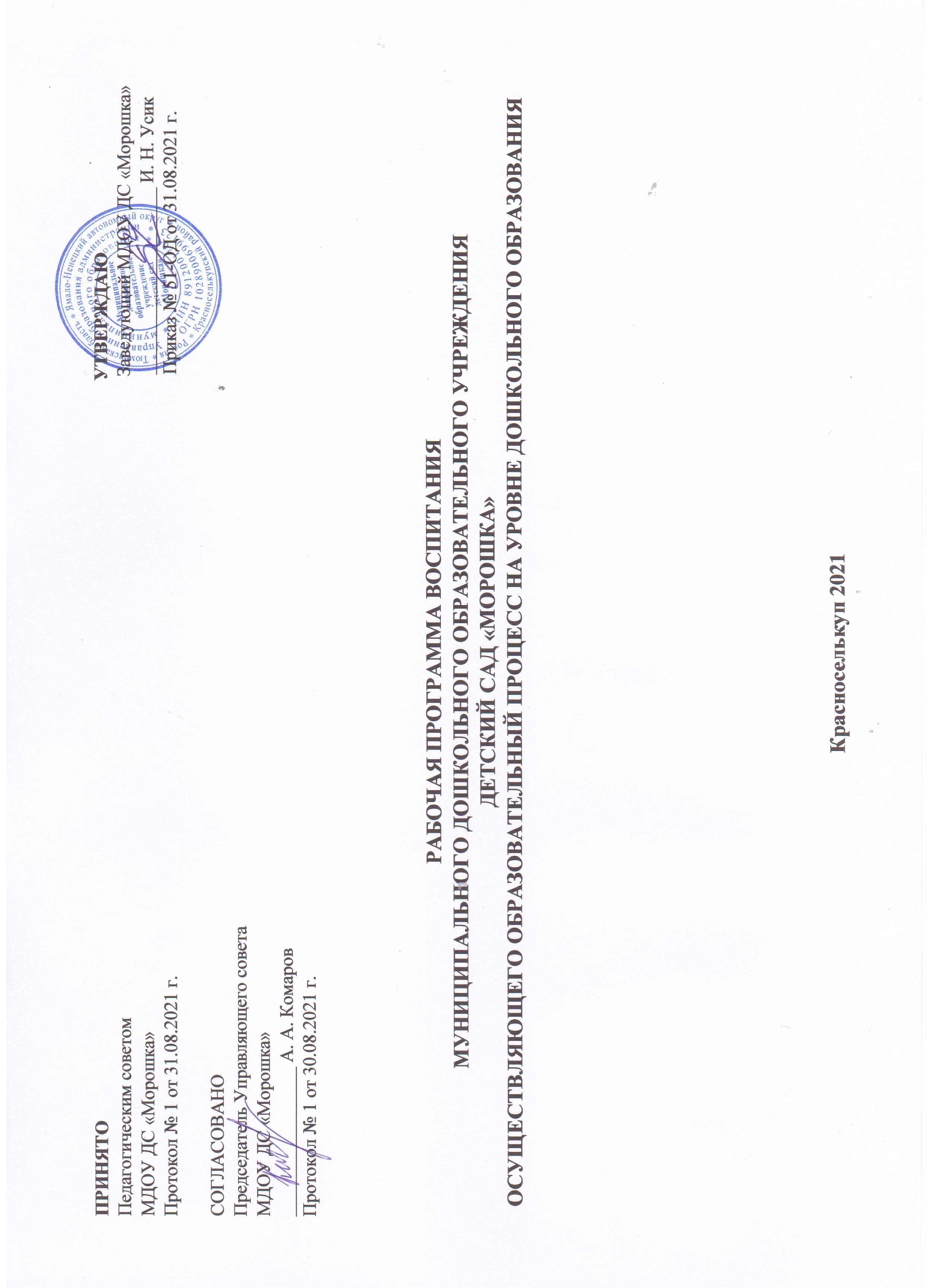 Педагогическим советом                                                                                                                                        Заведующий МДОУ ДС «Морошка»МДОУ ДС «Морошка»                                                                                                                                             ____________________ И. Н. Усик                                                                                                             Протокол № 1 от 31.08.2021 г.                                                                                                                                 Приказ № 51-ОД от 31.08.2021 г.СОГЛАСОВАНОПредседатель Управляющего советаМДОУ ДС «Морошка»________________ А. А. КомаровПротокол № 1 от 30.08.2021 г.РАБОЧАЯ ПРОГРАММА ВОСПИТАНИЯМУНИЦИПАЛЬНОГО ДОШКОЛЬНОГО ОБРАЗОВАТЕЛЬНОГО УЧРЕЖДЕНИЯДЕТСКИЙ САД «МОРОШКА»ОСУЩЕСТВЛЯЮЩЕГО ОБРАЗОВАТЕЛЬНЫЙ ПРОЦЕСС НА УРОВНЕ ДОШКОЛЬНОГО ОБРАЗОВАНИЯКрасноселькуп 2021СОДЕРЖАНИЕПояснительная записка Рабочая Программа воспитания муниципального дошкольного образовательного учреждения детский сад «Морошка» осуществляющего образовательный процесс на уровне дошкольного образования (далее – Программа) создана Рабочей группой педагогического коллектива МДОУ с учетом требований Федерального закона № 304-ФЗ от 31.07.2020 «О внесении изменений в Федеральный закон «Об образовании в Российской Федерации» по вопросам воспитания обучающихся», Плана мероприятий по реализации в 2021-2025 годах, Стратегии развития воспитания в Российской Федерации на период до 2025 года и преемственности целей, задач Примерной рабочей программы воспитания для общеобразовательных организаций, одобренной решением Федерального учебно-методического объединения по общему образованию. Рабочая программа воспитания является обязательной частью основной образовательной программы дошкольного образования муниципального дошкольного образовательного учреждения детский сад «Морошка» и призвана помочь всем участникам образовательных отношений реализовать воспитательный потенциал совместной деятельности. Работа по воспитанию, формированию и развитию личности дошкольников предполагает преемственность по отношению к достижению воспитательных целей начального общего образования.          Программа составлена с учетом стратегических документов:Конституции Российской Федерации (ред. от 04.07.2020г.) ст.67.1, п.4;Федерального закона Российской Федерации от 29.12.2012 г. № 273-ФЗ «Об образовании в Российской Федерации»;Федерального закона от 31.07.2020 г. № 304-ФЗ «О внесении изменений в Федеральный закон «Об образовании в Российской Федерации» по вопросам воспитания обучающихся;Федерального государственного образовательного стандарта дошкольного образования, утвержденного приказом Министерства образования и науки России от 17 октября 2013г. № 1155;Указа Президента Российской Федерации Путина В.В. от 07.05.2018 № 204 «О национальных целях и стратегических задачах развития Российской Федерации на период до 2024 года»;Стратегии развития воспитания в Российской Федерации на период до 2025, утверждена распоряжением Правительства Российской Федерации от 29 мая 2015 г. № 996-р.Программа представлена тремя основными разделами:Целевой раздел Программы включает пояснительную записку и планируемые результаты освоения Программы, определяет ее цели и задачи, принципы и подходы к формированию Программы, планируемые результаты ее освоения в виде целевых ориентиров.Содержание воспитательной деятельности разработано на основе модульного принципа. Модули - это конкретные воспитательные практики, которые реализуются в дошкольном учреждении. Каждый из модулей ориентирован на одну из поставленных в Программе задач воспитания.В Организационном разделе программы представлены условия, в том числе материально-техническое обеспечение, обеспеченность методическими материалами и средствами обучения и воспитания, а также психолого-педагогически, кадровые и финансовые условия реализации программы.Воспитание детей дошкольного возраста в настоящее время ориентируется на гармоничное развитие личности, развитие жизнестойкости и адаптивности растущего человека в условиях глобальной неопределённости и стремительных изменений во всех сферах жизни и деятельности на основе формирования ядра базовых ценностей Российского общества и установок личности, ведущее значение среди которых имеет социальная солидарность, понимаемая не только как общность прошлого, но, прежде всего, и как общее будущее. Под воспитанием понимается «деятельность, направленная на развитие личности, создание условий для самоопределения и социализации обучающихся на основе социокультурных, духовно-нравственных ценностей и принятых в российском обществе правил и норм поведения в интересах человека, семьи, общества и государства, формирование у обучающихся чувства патриотизма, гражданственности, уважения к памяти защитников Отечества и подвигам Героев Отечества, закону и правопорядку, человеку труда и старшему поколению, взаимного уважения, бережного отношения к культурному наследию и традициям многонационального народа Российской Федерации, природе и окружающей среде».Программа основана на воплощении национального воспитательного идеала, который понимается как высшая цель образования, нравственное (идеальное) представление о человеке, на воспитание, обучение и развитие которого направлены усилия основных субъектов национальной жизни. Реализация программы основана на сетевом взаимодействии с разными субъектами воспитательно-образовательного пространства.Реализация программы основана на сетевом взаимодействии с разными субъектами воспитательно-образовательного пространства.При разработке рабочей программы воспитания учитываются ключевые идеи Концепции воспитания гражданина России в системе образования:воспитание и развитие личности Гражданина России является общим делом;двойственная природа процесса социализации человека, многофакторность и сложность воспитания, развития личности и социально- профессионального самоопределения в сетевом мире;непрерывность и преемственность процесса воспитания и развития личности;направленность результатов воспитания и развития личности в будущее;Раздел I.     Целевые ориентиры и планируемые результаты Программы воспитания, осуществляющей образовательный процесс на уровне дошкольного образованияЦель и задачи Программы воспитанияЦелью разработки и реализации программы воспитания является формирование гармонично развитой высоконравственной личности, разделяющей российские традиционные духовные ценности, обладающей актуальными знаниями и умениями способной реализовать свой потенциал в условиях современного общества.Содержание воспитания, в соответствии с Федеральным Законом от 29.12.2012 №273-ФЗ «Об образовании в Российской Федерации»,«…должно содействовать взаимопониманию и сотрудничеству между людьми, народами независимо от расовой, национальной, этнической, религиозной и социальной принадлежности, учитывать разнообразие мировоззренческих подходов, способствовать реализации права обучающихся на свободный выбор мнений и убеждений, обеспечивать развитие способностей каждого человека, формирование и развитие его личности в соответствии с принятыми в семье и обществе духовно-нравственными и социокультурными ценностями».В соответствии с этим цель воспитания в ДОУ, осуществляющего образовательный процесс на уровне дошкольного образования – создание условий для позитивной социализации ребенка дошкольного возраста и личностное развитие, проявляющееся:в усвоении им знаний основных норм, которые общество выработало на основе базовых ценностей современного общества (в усвоении   ими социально значимых знаний);в развитии его позитивных отношений к этим ценностям (в развитии их социально значимых отношений);в приобретении им соответствующего этим ценностям первичного опыта деятельности и поведения, применения сформированных знаний и отношений на практике (в приобретении опыта социально значимых дел).Воспитание личности ребенка происходит только в процессе вовлечения его в социально значимую деятельность. В деятельности ребенок получает социальные знания, у него развивается позитивное отношение к общественным ценностям, приобретается опыт участия в социально важных делах.Принимая во внимание цель и деятельностный характер воспитания, мы определили конкретные задачи:Воспитывать дошкольников на основе правил и норм поведения.Воспитывать здоровую личность, ориентированною на здоровый образ жизни.Приобщать воспитанников к традициям, истории и культуре своей семьи, дошкольного учреждения, села, страны.Развивать у воспитанников чувства патриотизма и гражданственности.Приобщать дошкольников к социокультурным, духовно-нравственным ценностям.Формировать мотивы потребностей и правил экологически целесообразного поведения и деятельности.Формировать положительное отношение к труду своему и бережное отношение к труду других.Воспитывать уважение к нравственно-духовным ценностям, характерным для русского народа сформированным на основе традиций и обычаев.Воспитывать уважительное отношение к людям иной национальной принадлежности, культуре, иного имущественного положения, людям с ограниченными возможностями здоровья.Задачи воспитания реализуются в течение всего времени нахождения ребенка в детском саду: в процессе организованной образовательной деятельности (непрерывной образовательной деятельности), режимных моментов, совместной деятельности с детьми и индивидуальной работы, через коллективно-практическую деятельность, учитывая традиции МДОУ, и конструктивное взаимодействие педагогов ДОУ и семьи по воспитанию ребенка дошкольного возраста.Задачи воспитания формируются для каждого возрастного периода (от 1 года 6 месяцев до 3 лет, от 3 до 7 (8) лет) на основе планируемых результатов достижения цели воспитания и реализуются в единстве с развивающими задачами, определенными действующими нормативными правовыми документами в сфере дошкольного образования. Задачи воспитания соответствуют основным векторам воспитательной работы.1.2.   Методологические основы и принципы построения Программы воспитанияПроцесс освоения ценностных ориентаций может быть представлен как расширяющееся жизненное пространство, в котором личность строит определенную траекторию своего движения, сообразуясь с ценностями самопознания, самооценки и саморазвития, а также исходя из того, что целью современного воспитания является формирование людей, способных строить новый социум и жить в нем.Методологической основой Программы воспитания является «Портрет Гражданина России 2035 года». Программа строится на основе культурно-исторического подхода Л. С. Выготского и системно-деятельностного подхода.Методологическими ориентирами воспитания также выступают следующие идеи: развитие субъектности и личности ребенка в деятельности;личностно-ориентированной педагогики сотрудничества;развитие личности ребенка в контексте сохранения его индивидуальности;духовно-нравственное, ценностное и смысловое содержания воспитания;идея об онтологической (бытийной) детерминированности воспитания;идея о личностном смысле и ценности воспитания, о сущности детства как сензитивном периоде воспитания;	теории об амплификации (обогащении) развития ребёнка средствами разных «специфически детских видов деятельности».Программа воспитания построена на основе ценностного подхода, предполагающего присвоение ребенком дошкольного возраста базовых ценностей и опирается на следующие принципы:Принцип гуманизма (гуманности). Каждый ребенок имеет право на признание его в обществе как личности, как человека, являющегося высшей̆ ценностью, уважение к его персоне, достоинству, защита его прав на свободу и развитие.Принцип субъектности и личностно-центрированного подхода. Развитие и воспитание личности ребенка как субъекта собственной жизнедеятельности.Принцип интеграции образовательного процесса. Комплексный и системный подходы к содержанию и организации образовательного процесса. В основе систематизации содержания работы лежит идея развития базиса личностной культуры, духовное развитие детей во всех сферах и видах деятельности.Принцип ценностного единства и совместности. Единство ценностей и смыслов воспитания, разделяемых всеми участниками образовательных отношений, содействие, сотворчество и сопереживание, взаимопонимание и взаимное уважение.Принцип возрастносообразности. Содержание и методы воспитательной работы должны соответствовать возрастным особенностям ребенка.Принцип индивидуально-дифференцированного подхода. Индивидуальный подход к детям с учетом возможностей, индивидуального темпа развития, интересов. Дифференцированный подход реализуется с учетом семейных, национальных традиций и т.п.Принцип культуросообразности. Воспитание основывается на культуре и традициях России, включая культурные особенности региона.Принцип следования нравственному примеру. Пример как метод воспитания позволяет расширить нравственный опыт ребенка, побудить его к внутреннему диалогу, пробудить в нем нравственную рефлексию, обеспечить возможность выбора при построении собственной системы ценностных отношений, продемонстрировать ребенку реальную возможность следования идеалу в жизни.Принцип безопасной жизнедеятельности. Защищенность важных интересов личности от внутренних и внешних угроз, воспитание через призму безопасности и безопасного поведения.Принцип совместной деятельности ребенка и взрослого. Значимость совместной деятельности взрослого и ребенка на основе приобщения к культурным ценностям и их освоения.Принцип инклюзии. Все участники воспитательного процесса доброжелательно, конструктивно и эффективно взаимодействуют с другими людьми, в том числе, с представителями различных культур, возрастов, людей с ОВЗ.Принцип уклада. Содержание воспитательной работы определяется укладом образовательной организации: среда, общность, деятельность и события.Процесс воспитания в МДОУ основывается на общепедагогических принципах, изложенных в ФГОС дошкольного образования (Раздел I, пункт 1.2.):поддержка разнообразия детства;сохранение уникальности и самоценности детства как важного этапа в общем развитии человека, самоценность детства - понимание (рассмотрение) детства как периода жизни значимого самого по себе, без всяких условий; значимого тем, что происходит с ребенком сейчас, а не тем, что этот период есть период подготовки к следующему периоду;личностно-развивающий и гуманистический характер взаимодействия взрослых (родителей (законных представителей), педагогических и иных работников ДОУ) и детей;уважение личности ребенка.В процессе осуществляемой деятельности в МДОУ ДС «Морошка» сложились свои традиции (акции, праздники, мероприятия, тематические проекты) и приоритетные направления работы, который отображены в укладе МДОУ.1.2.1. Уклад образовательной организации         Уклад МДОУ– это договор субъектов воспитания, опирающийся на базовые национальные ценности, содержащий традиции региона и ОО, задающий культуру поведения сообществ, описывающий предметно-пространственную среду, деятельности и социокультурный контекст. Уклад определяет специфику и конкретные формы организации распорядка дневного, недельного, месячного, годового циклов жизни ДОУ. Ценности воспитания, заданные укладом, разделяются всеми субъектами воспитания (воспитанниками, родителями, педагогами и другими сотрудниками ДОУ).1.2.2. Воспитывающая среда МДОУ       Воспитывающая среда – это совокупность окружающих ребенка социально-ценностных обстоятельств, влияющих на его личностное развитие и содействующих его включению в современную культуру. Воспитывающая среда определяется, с одной стороны, целями и задачами воспитания, с другой – культурными ценностями, образцами и практиками. В этом контексте, основными характеристиками среды являются ее насыщенность и структурированность.     Цели и задачи воспитания реализуются во всех видах деятельности дошкольника, обозначенных в ФГОС ДО. Все виды детской деятельности опосредованы разными типами активностей: - предметно-целевая (виды деятельности, организуемые взрослым, в которых он открывает ребенку смысл и ценность человеческой деятельности, способы ее реализации совместно с родителями, воспитателями, сверстниками); - культурные практики (активная, самостоятельная апробация каждым ребенком инструментального и ценностного содержаний, полученных от взрослого и способов их реализации в различных видах деятельности через личный опыт); - свободная инициативная деятельность ребенка (его спонтанная самостоятельная активность, в рамках которой он реализует свои базовые устремления: любознательность, общительность, опыт деятельности на основе усвоенных ценностей).1.2.3.Общности (сообщества) МДОУ     Профессиональная общность – это единство целей и задач воспитания, реализуемое всеми сотрудниками ДОУ. Участники общности разделяют те ценности, которые заложены в основу Программы. Основой эффективности такой общности является рефлексия собственной профессиональной деятельности.Воспитатель, а также другие сотрудники должны:быть примером в формировании ценностных ориентиров, норм общения и поведения;побуждать детей к общению друг с другом, поощрять даже самые незначительные стремления к общению и взаимодействию;поощрять детскую дружбу, стараться, чтобы дружба между отдельными детьми внутри группы сверстников принимала общественную направленность;заботиться о том, чтобы дети постоянно приобретали опыт общения на основе чувства доброжелательности;содействовать проявлению детьми заботы об окружающих, учить проявлять чуткость к сверстникам, побуждать детей сопереживать, беспокоиться, проявлять внимание к заболевшему товарищу;воспитывать в детях такие качества личности, которые помогают влиться в общество сверстников (организованность, общительность, отзывчивость, щедрость, доброжелательность и пр.);учить детей совместной деятельности, насыщать их жизнь событиями, которые сплачивали бы и объединяли ребят;воспитывать в детях чувство ответственности перед группой за свое поведение.Профессионально-родительская общность включает сотрудников ДОУ и всех взрослых членов семей воспитанников, которых связывают не только общие ценности, цели развития и воспитания детей, но и уважение друг к другу. Основная задача – объединение усилий по воспитанию ребенка в семье и в ДОУ. Зачастую поведение ребенка сильно различается дома и в ДОУ. Без совместного обсуждения воспитывающими взрослыми особенностей ребенка невозможно выявление и в дальнейшем создание условий, которые необходимы для его оптимального и полноценного развития и воспитания.Субъектом воспитания и развития детей дошкольного возраста является детско-взрослая общность.Для общности характерно содействие друг другу, сотворчество и сопереживание, взаимопонимание и взаимное уважение, отношение к ребенку как к полноправному человеку, наличие общих симпатий, ценностей и смыслов у всех участников общности.Детско-взрослая общность является источником и механизмом воспитания ребенка. Находясь в общности, ребенок сначала приобщается к тем правилам и нормам, которые вносят взрослые в общность, а затем эти нормы усваиваются ребенком и становятся его собственными.Общность строится и задается системой связей и отношений ее участников. В каждом возрасте и каждом случае она будет обладать своей спецификой в зависимости от решаемых воспитательных задач.Детская общность. Общество сверстников – необходимое условие полноценного развития личности ребенка. Здесь он непрерывно приобретает способы общественного поведения, под руководством воспитателя учится умению дружно жить, сообща играть, трудиться, заниматься, достигать поставленной цели. Чувство приверженности к группе сверстников рождается тогда, когда ребенок впервые начинает понимать, что рядом с ним такие же, как он сам, что свои желания необходимо соотносить с желаниями других.Воспитатель должен воспитывать у детей навыки и привычки поведения, качества, определяющие характер взаимоотношений ребенка с другими людьми и его успешность в том или ином сообществе. Поэтому так важно создавать в детских взаимоотношениях дух доброжелательности, развивать у детей стремление и умение помогать как старшим, так и друг другу, оказывать сопротивление плохим поступкам, общими усилиями достигать поставленной цели.Одним из видов детских общностей являются разновозрастные детские общности. В детском саду должна быть обеспечена возможность взаимодействия ребенка как со старшими, так и с младшими детьми. Включенность ребенка в отношения со старшими, помимо подражания и приобретения нового, рождает опыт послушания, следования общим для всех правилам, нормам поведения и традициям. Отношения с младшими – это возможность для ребенка стать авторитетом и образцом для подражания, а также пространство для воспитания заботы и ответственности.Организация жизнедеятельности детей дошкольного возраста в разновозрастной группе обладает большим воспитательным потенциалом для инклюзивного образования.Культура поведения воспитателя в общностях как значимая составляющая уклада. Культура поведения взрослых в детском саду направлена на создание воспитывающей среды как условия решения возрастных задач воспитания. Общая психологическая атмосфера, эмоциональный настрой группы, спокойная обстановка, отсутствие спешки, разумная сбалансированность планов – это необходимые условия нормальной жизни и развития детей.Воспитатель должен соблюдать нормы профессиональной этики и поведения:педагог всегда выходит навстречу родителям и приветствует родителей и детей первым;улыбка – всегда обязательная часть приветствия;педагог описывает события и ситуации, но не дает им оценки;педагог не обвиняет родителей и не возлагает на них ответственность за поведение детей в детском саду;тон общения ровный и дружелюбный, исключается повышение голоса;уважительное отношение к личности воспитанника;умение заинтересованно слушать собеседника и сопереживать ему;умение видеть и слышать воспитанника, сопереживать ему;уравновешенность и самообладание, выдержка в отношениях с детьми;умение быстро и правильно оценивать сложившуюся обстановку и в то же время не торопиться с выводами о поведении и способностях воспитанников;умение сочетать мягкий эмоциональный и деловой тон в отношениях с детьми;умение сочетать требовательность с чутким отношением к воспитанникам;соответствие внешнего вида статусу воспитателя детского сада;знание возрастных и индивидуальных особенностей воспитанников.Педагог имеет право следовать за пожеланиями родителей только с точки зрения возрастной психологии и педагогики.1.2.4. Социокультурный контекстСоциокультурный контекст – это социальная и культурная среда, в которой человек растет и живет. Он также включает в себя влияние, которое среда оказывает на идеи и поведение человека. Социокультурный контекст воспитания является вариативной составляющей воспитательной программы. Он учитывает этнокультурные, конфессиональные и региональные особенности и направлен на формирование ресурсов воспитательной программы. Реализация социокультурного контекста опирается на построение социального партнерства образовательной организации. В рамках социокультурного контекста повышается роль родительской общественности как субъекта образовательных отношений в Программе воспитания.1.2.5.Деятельности и культурные практики в ДОУЦели и задачи воспитания реализуются во всех видах деятельности дошкольника, обозначенных во ФГОС ДО. В соответствии с принципами ДОУ, сформулированными во ФГОС ДО (п.3 раздела 1.4 «содействие и сотрудничество детей и взрослых, признание ребенка полноценным участником (субъектом) образовательных отношений»), и моделью образовательного процесса. В качестве средств реализации целей воспитания выступают следующие основные деятельности и культурные практики:•	Совместная игра воспитателя и детей (сюжетно-ролевая, режиссерская, игра-драматизация, строительно-конструктивные игры) направлена на обогащение содержания творческих игр, освоение детьми игровых умений, необходимых для организации самостоятельной игры. Ситуации общения и накопления положительного социально-эмоционального опыта носят проблемный характер и заключают в себе жизненную проблему, близкую детям дошкольного возраста, в разрешении которой они принимают непосредственное участие. Такие ситуации могут быть реально- практического характера (оказание помощи малышам, старшим), условно-вербального характера (на основе жизненных сюжетов или сюжетов литературных произведений) и имитационно-игровыми. В ситуациях условновербального характера воспитатель обогащает представления детей об опыте разрешения тех или иных проблем, вызывает детей на задушевный разговор, связывает содержание разговора с личным опытом детей. В реально-практических ситуациях дети приобретают опыт проявления заботливого, участливого отношения к людям, принимают участие в важных делах («Мы украшаем детский сад к празднику» и пр.). Ситуации могут планироваться воспитателем заранее, а могут возникать в ответ на события, которые происходят в группе, способствовать разрешению возникающих проблем.•	Творческая мастерская предоставляет детям условия для использования и применения знаний и умений. Мастерские разнообразны по своей тематике, содержанию, например, занятия рукоделием, приобщение к народным промыслам («В гостях у народных мастеров»), просмотр познавательных презентаций, оформление художественной галереи, книжного уголка или библиотеки, игры и коллекционирование. Результатом работы в творческой мастерской является создание книг-самоделок, детских журналов, составление маршрутов путешествия на природу, оформление коллекции, создание продуктов детского рукоделия и пр.•	Сенсорный и интеллектуальный тренинг – система заданий преимущественно игрового характера, обеспечивающая становление системы сенсорных эталонов (цвета, формы, пространственных отношений и др.), способов интеллектуальной деятельности (умение сравнивать, классифицировать, составлять сериационные ряды, систематизировать по какому-либо признаку и пр.). Сюда относятся развивающие игры, логические упражнения, занимательные задачи.Детский досуг – вид деятельности, целенаправленно организуемый взрослыми для игры, развлечения, отдыха. В детском саду организуются досуги «Здоровья и подвижных игр», музыкальные и литературные досуги. Организация досугов в соответствии с интересами и предпочтениями детей (в старшем дошкольном возрасте). В этом случае досуг организуется как кружок. Например, для занятий рукоделием, художественным трудом.Коллективная и индивидуальная трудовая деятельность носит общественно полезный характер и организуется как хозяйственно-бытовой труд и труд в природе.1.3. Требования к планируемым результатам освоения Программы воспитания      	Планируемые результаты воспитания носят отсроченный характер, а деятельность воспитателя нацелена на перспективу развития и становления личности ребенка. Поэтому результаты достижения цели воспитания даны в виде целевых ориентиров, представленных в виде обобщенных портретов ребенка к концу раннего и дошкольного возрастов. Основы личности закладываются в дошкольном детстве, и, если какие-либо линии развития не получат своего становления в детстве, это может отрицательно сказаться на гармоничном развитии человека в будущем.1.3.1. Целевые ориентиры воспитательной работы для детей раннего возраста (до 3 лет).         В процессе воспитания к окончанию раннего возраста (к трем годам) предполагается достижение следующих результатов, основаны на целевых ориентирах. Целевые ориентиры воспитательной работы для детей дошкольного возраста 7 (8) летПортрет ребенка дошкольного возраста к 7 (8) летРаздел II. Содержательный2.1. Содержание воспитательной работы по направлениям воспитанияСодержание Программы воспитания реализуется в ходе освоения детьми дошкольного возраста всех образовательных областей, обозначенных во ФГОС ДО, одной из задач которого является объединение воспитания и обучения в целостный образовательный процесс на основе духовно-нравственных и социокультурных ценностей и принятых в обществе правил, и норм поведения в интересах человека, семьи, общества.Данная программа реализуется:в пяти образовательных областях: социально-коммуникативное, познавательное, речевое, художественно-эстетическое, физическое развитие; в шести модулях: «Я, моя семья и друзья», «Хочу всё знать», «Навигатум: В мире профессий», «Я и моё здоровье», «Этноквантум Северята»;    «Я в мире прекрасного».в шести направлениях воспитания: гражданско-патриотическое, социальное, познавательное, физкультурно-оздоровительное, трудовое, этико-эстетическое.  	Предложенные направления не заменяют и не дополняют собой деятельность по пяти образовательным областям, а фокусируют процесс усвоения ребенком базовых ценностей в целостном образовательном процессе.Виды, формы, методы и содержание воспитательной деятельностиВиды деятельности – это виды индивидуальной или совместной деятельности педагогов с детьми используемые ими в процессе воспитания: игровая, познавательная, трудовая, спортивно-оздоровительная, туристско-экскурсионная, досугово-развлекательная, художественно-эстетическая, физкультурно-оздоровительная, социально-коммуникативная деятельность.Формы деятельности – это организационная оболочка деятельности, ограниченные во времени и пространстве акты индивидуальной или совместной с детьми деятельности, которые педагог использует для достижения цели воспитания: ролевая игра или игра по станциям, беседа или дискуссия, проект, или поход выходного дня, соревнование, сбор, трудовой десант, чтение художественной литературы, сюжетно- ролевая игра, экологическая деятельность, деятельность по ОБЖ, ЗОЖ и т.д., рассказ, беседа, дискуссия, конкурс, игра, спектакль, экскурсия и т.п.Содержание деятельности – это конкретное практическое наполнение различных видов и форм деятельности.Содержание и формы деятельности – явления взаимосвязанные, ведь содержание всегда в том или ином виде оформляется, а форма всегда что-то содержит.Усвоение ребенком социально значимых знаний, то есть знаний о тех объектах и явлениях, которые считаются значимыми в окружающем его обществе, которые ценятся в нем более всего. Такие знания помогут растущему человеку лучше ориентироваться в жизни этого общества, понимать, на каких ценностях оно базируется, что в нем считается нужным и правильным, что в нем осуждается и табуируется, каковы формы социально одобряемого и социально неодобряемого поведения. Это те знания, без которых он рискует вести себя в обществе неадекватно ожиданиям этого общества. Все это можно назвать когнитивной, «знаниевой» стороной процесса личностного развития ребенка.Развитие социально значимых отношений ребенка, то есть позитивных отношений к тем объектам и явлениям, которые признаются в окружающем его обществе ценностями. Развивая в себе такие отношения, ребенок получает больше возможностей для гармоничного вхождения в общество, в сложившуюся в нем систему социальных отношений. Это можно назвать «отношенческой» стороной процесса личностного развития ребенка.      Приобретение ребенком опыта осуществления социально значимых дел, то есть тех дел, которые были бы направлены на пользу окружающего его общества, которые считаются в этом обществе значимыми. Такой опыт приобретается в процессе всевозможных социальных проб ребенка, вовлекающих его в те формы реального взаимодействия людей, которые поддерживают нормальное функционирование общества. Это можно назвать деятельной стороной процесса личностного развития ребенка.2.1.1. Патриотическое направление воспитания Модуль – 1 «Этноквантум Северята»Гражданско-патриотическое направление воспитанияЦенности Родина и природа лежат в основе патриотического направления воспитания. Патриотизм – это воспитание в ребенке нравственных качеств, чувства любви, интереса к своей стране – России, своему краю, малой родине, своему народу и народу России в целом (гражданский патриотизм), ответственности, трудолюбия; ощущения принадлежности к своему народу.Патриотическое направление воспитания строится на идее патриотизма как нравственного чувства, которое вырастает из культуры человеческого бытия, особенностей образа жизни и ее уклада, народных и семейных традиций.Воспитательная работа в данном направлении связана со структурой самого понятия «патриотизм» и определяется через следующие взаимосвязанные компоненты:когнитивно-смысловой, связанный со знаниями об истории России, своего края, духовных и культурных традиций и достижений многонационального народа России;эмоционально-ценностный, характеризующийся любовью к Родине – России, уважением к своему народу, народу России в целом;регуляторно-волевой, обеспечивающий укоренение знаний в духовных и культурных традициях своего народа, деятельность на основе       понимания ответственности за настоящее и будущее своего народа, России.Задачи патриотического воспитания:формирование любви к родному краю, родной природе, родному языку, культурному наследию своего народа;воспитание любви, уважения к своим национальным особенностям и чувства собственного достоинства как представителя своего народа;воспитание уважительного отношения к гражданам России в целом, своим соотечественникам и согражданам, представителям всех народов России, к ровесникам, родителям, соседям, старшим, другим людям вне зависимости от их этнической принадлежности;воспитание любви к родной природе, природе своего края, России, понимания единства природы и людей и бережного ответственного отношения к природе.При реализации указанных задач воспитатель ДОО должен сосредоточить свое внимание на нескольких основных направлениях воспитательной работы:ознакомлении детей с историей, героями, культурой, традициями России и своего народа;организации коллективных творческих проектов, направленных на приобщение детей к российским общенациональным традициям;формировании правильного и безопасного поведения в природе, осознанного отношения к растениям, животным, к последствиям хозяйственной деятельности человека.        Помочь дошкольникам шире познакомиться с родным краем, понять его историю, культуру и их взаимосвязь с предметами и объектами окружающей действительности и жизни общества, принять участие в созидательной деятельности помогает проект «Этноквантум Северята», разработанный творческой группой детского сада «Морошка».Виды совместной деятельности: игровая, коммуникативная, продуктивная, двигательная, эстетическая.Практическая реализация целей и задач патриотического направления воспитания представлена в соответствующем модуле.2.1.2 Социальное направление воспитанияМодуль – 2 «Я, моя семья, мой детский сад»Духовно-нравственное направление воспитанияЦенности семьи, дружбы, человека и сотрудничество лежат в основе социального направления воспитания.В дошкольном детстве ребенок открывает Личность другого человека и его значение в собственной жизни и жизни людей. Он начинает осваивать все многообразие социальных отношений и социальных ролей. Он учится действовать сообща, подчиняться правилам, нести ответственность за свои поступки, действовать в интересах семьи, группы. Формирование правильного ценностно-смыслового отношения ребенка к социальному окружению невозможно без грамотно выстроенного воспитательного процесса, в котором обязательно должна быть личная социальная инициатива ребенка в детско-взрослых и детских общностях. Важным аспектом является формирование у дошкольника представления о мире профессий взрослых, появление к 8 годам положительной установки к обучению в школе как важному шагу взросления.Основная цель социального направления воспитания дошкольника заключается в формировании ценностного отношения детей к семье, другому человеку, развитии дружелюбия, создании условий для реализации в обществе.Выделяются основные задачи социального направления воспитания:1. Задачи, связанные с познавательной деятельностью детей. Формирование у ребенка представлений о добре и зле, позитивного образа семьи с детьми, ознакомление с распределением ролей в семье, образами дружбы в фольклоре и детской литературе, примерами сотрудничества и взаимопомощи людей в различных видах деятельности (на материале истории России, ее героев), милосердия и заботы. Анализ поступков самих детей в группе в различных ситуациях.2.Формирование навыков, необходимых для полноценного существования в обществе: эмпатии (сопереживания),                                     коммуникабельности,             заботы, ответственности, сотрудничества, умения договариваться, умения соблюдать правила.      3. Развитие способности поставить себя на место другого как проявление личностной зрелости и преодоление детского эгоизма.                       	При реализации данных задач воспитатель МДОУ должен сосредоточить свое внимание на нескольких основных направлениях воспитательной работы:организовывать сюжетно-ролевые игры (в семью, в команду и т. п.), игры с правилами, традиционные народные игры и пр.;воспитывать у детей навыки поведения в обществе;учить детей сотрудничать, организуя групповые формы в продуктивных видах деятельности;учить детей анализировать поступки и чувства – свои и других людей;организовывать коллективные проекты заботы и помощи;создавать доброжелательный психологический климат в группе.Виды совместной деятельности: игровая, коммуникативная, продуктивная, двигательная, трудовая, эстетическая. Практическая реализация целей и задач социального направления воспитания представлена в соответствующем модуле. Задачи, связанные с познавательной деятельностью детей. Формирование у ребенка представлений о добре и зле, позитивного образа семьи с детьми, ознакомление с распределением ролей в семье, образами дружбы в фольклоре и детской литературе, примерами сотрудничества и взаимопомощи людей в различных видах деятельности (на материале истории России, ее героев), милосердия и заботы. Анализ поступков самих детей в группе в различных ситуациях.Формирование навыков, необходимых для полноценного существования в обществе: эмпатии (сопереживания), коммуникабельности, заботы, ответственности, сотрудничества, умения договариваться, умения соблюдать правила.Развитие способности поставить себя на место другого как проявление личностной зрелости и преодоление детского эгоизма. При реализации данных задач воспитатель МДОУ должен сосредоточить свое внимание на нескольких основных направлениях воспитательной работы:организовывать сюжетно-ролевые игры (в семью, в команду и т. п.), игры с правилами, традиционные народные игры и пр.;воспитывать у детей навыки поведения в обществе;учить детей сотрудничать, организуя групповые формы в продуктивных видах деятельности;учить детей анализировать поступки и чувства – свои и других людей;организовывать коллективные проекты заботы и помощи;создавать доброжелательный психологический климат в группе.Виды совместной деятельности: игровая, коммуникативная, продуктивная, двигательная, трудовая, эстетическая. Практическая реализация целей и задач социального направления воспитания представлена в соответствующем модуле.2.1.3. Познавательное направление воспитанияМодуль – 3 «Хочу всё знать»Социокультурное направление воспитанияЦенность – знания. Цель познавательного направления воспитания – формирование ценности познания.Значимым для воспитания ребенка является формирование целостной картины мира, в которой интегрировано ценностное, эмоционально окрашенное отношение к миру, людям, природе, деятельности человека.Задачи познавательного направления воспитания:развитие любознательности, формирование опыта познавательной инициативы;формирование ценностного отношения к взрослому как источнику знаний;приобщение ребенка к культурным способам познания (книги, интернет-источники, дискуссии и др.). Направления деятельности воспитателя:совместная деятельность воспитателя с детьми на основе наблюдения, сравнения, проведения опытов (экспериментирования), организации походов и экскурсий, просмотра доступных для восприятия ребенка познавательных фильмов, чтения и просмотра книг;организация конструкторской и продуктивной творческой деятельности, проектной и исследовательской деятельности детей совместно со взрослыми;организация	насыщенной	и	структурированной	образовательной	среды,	включающей	иллюстрации,	видеоматериалы, ориентированные на детскую аудиторию; различного типа конструкторы и наборы для экспериментирования.Виды совместной деятельности: игровая, коммуникативная, продуктивная, исследовательская, эстетическая. Практическая реализация целей и задач познавательного направления воспитания представлена в соответствующем модуле.2.1.4. Физическое  и оздоровительное направление воспитанияМодуль – 4 «Я и моё здоровье»Экологическое и здоровьесберегающее воспитание. Ценность – здоровье.Цель данного направления – формирование экологической культуры, навыков здорового образа жизни, где безопасность жизнедеятельности лежит в основе всего.Задачи по формированию экологического и здоровьесберегающего воспитания:Формирование экологической культуры, навыков безопасного поведения в природной и техногенной среде.Развитие интереса к природе, природным явлениям и формам жизни, понимание активной роли человека в природе.Формирование ценности здоровья и здорового образа жизни. Формирование у дошкольников навыков сохранения собственного здоровья, овладение здоровьесберегающими технологиями в организованной и самостоятельной деятельностях.Понимание важности физической культуры и спорта для здоровья человека.Направления деятельности воспитателя:организация подвижных, спортивных игр, в том числе традиционных народных игр, дворовых игр на территории детского сада;создание детско-взрослых проектов по здоровому образу жизни;введение оздоровительных традиций в ДОУ.Формирование у дошкольников культурно-гигиенических навыков является важной частью воспитания культуры здоровья. Воспитатель                       должен формировать у дошкольников понимание того, что чистота лица и тела, опрятность одежды отвечают не только гигиене и здоровью человека, но и социальным ожиданиям окружающих людей.Особенность культурно-гигиенических навыков заключается в том, что они должны формироваться на протяжении всего пребывания ребенка в МДОУ. В формировании культурно-гигиенических навыков режим дня играет одну из ключевых ролей. Привыкая выполнять серию гигиенических процедур с определенной периодичностью, ребенок вводит их в свое бытовое пространство, и постепенно они становятся для него привычкой.         Практическая реализация целей и задач физического и оздоровительного направления воспитания представлена в соответствующем модуле.2.1.5. Трудовое направление воспитанияМодуль – 5 «Труд. Навигатум в мире профессий»Ценность – труд. С дошкольного возраста каждый ребенок обязательно должен принимать участие в труде, и те несложные обязанности, которые он выполняет в детском саду и в семье, должны стать повседневными. Только при этом условии труд оказывает на детей определенное воспитательное воздействие и подготавливает их к осознанию его нравственной стороны.Основная цель трудового воспитания дошкольника заключается в формировании ценностного отношения детей к труду, трудолюбия, а также в приобщении ребенка к труду. Можно выделить основные задачи трудового воспитания.Ознакомление с доступными детям видами труда взрослых и воспитание положительного отношения к их труду, познание явлений и свойств, связанных с преобразованием материалов и природной среды, которое является следствием трудовой деятельности взрослых и труда самих детей.Формирование навыков, необходимых для трудовой деятельности детей, воспитание навыков организации своей работы, формирование элементарных навыков планирования.Формирование трудового усилия (привычки к доступному дошкольнику напряжению физических, умственных и нравственных сил для решения трудовой задачи).При реализации данных задач воспитатель МДОУ должен сосредоточить свое внимание на нескольких направлениях воспитательной работы:показать детям необходимость постоянного труда в повседневной жизни, использовать его возможности для нравственного воспитания дошкольников;воспитывать у ребенка бережливость (беречь игрушки, одежду, труд и старания родителей, воспитателя, сверстников), так как данная черта непременно сопряжена с трудолюбием;предоставлять детям самостоятельность в выполнении работы, чтобы они почувствовали ответственность за свои действия;собственным примером трудолюбия и занятости создавать у детей соответствующее настроение, формировать стремление к полезной деятельности;связывать развитие трудолюбия с формированием общественных мотивов труда, желанием приносить пользу людям.     Виды совместной деятельности: игровая, коммуникативная, продуктивная, двигательная, трудовая, эстетическая.     Практическая реализация целей и задач трудового направления воспитания представлена в соответствующем модуле.2.1.6. Этико-эстетическое направление воспитанииМодуль – 6 «Я в мире прекрасного»Ценности – культура и красота. Культура поведения в своей основе имеет глубоко социальное нравственное чувство – уважение к человеку, к законам человеческого общества. Культура отношений является делом не столько личным, сколько общественным. Конкретные представления о культуре поведения усваиваются ребенком вместе с опытом поведения, с накоплением нравственных представлений.Можно выделить основные задачи этико-эстетического воспитания:формирование культуры общения, поведения, этических представлений;воспитание представлений о значении опрятности и красоты внешней, ее влиянии на внутренний мир человека;2.2.  Особенности реализации воспитательного процессаВоспитательный процесс представляет собой целостную систему целей, задач, комплекса мероприятий и условий, направленных на их реализацию, и осуществляется по 5 основным блокам: 1.  Работа с воспитанниками – включает в себя все виды и формы деятельности, осуществляемой совместно или под наблюдением педагогов и направленной на решение комплекса воспитательных задач Программы.2. Работа с педагогами – методическое сопровождение деятельности педагогов, способствующее повышению компетентности педагогических работников МДОУ в вопросах воспитания детей дошкольного возраста в рамках реализации содержания Программы воспитания.3. Работа с родителями направлена на формирование доверительных отношений с родителями (законными представителями) воспитанников, достижение единства воспитательных целей и задач семьи и детского сада, организацию сотрудничества с семьями воспитанников, развитие их воспитательного потенциала, активное вовлечение членов семей воспитанников в проведение воспитательных мероприятий.4. Сетевое взаимодействие предполагает активное взаимодействие с образовательными учреждениями дошкольного, общего и дополнительного образования на основе сетевого сотрудничества и объединения усилий в целях совместного решения задач воспитания и всестороннего развития личности дошкольников.5. Социальное партнерство подразумевает активное использование воспитательного потенциала и развивающих возможностей предприятий и организаций село Красноселькуп в целях повышения эффективности воспитательной работы.2.3. Особенности взаимодействия педагогического коллектива с семьями воспитанников в процессе реализации Программы воспитания.С учетом особенностей социокультурной сферы современного детства в образовательной программе ДОУ отражается сотрудничество учреждения с семьями дошкольников, а также со всеми субъектами образовательных отношений. Только при подобном подходе возможно воспитать гражданина и патриота, раскрыть способности и таланты детей, готовить их к жизни в высокотехнологичном, конкурентном обществе.Для детского сада важно интегрировать семейное и общественное дошкольное воспитание, сохранить приоритет семейного воспитания, активнее привлекать семьи к участию в образовательно-воспитательном процессе. С этой целью проводятся родительские собрания, консультации, беседы и дискуссии, круглые столы, викторины, дни открытых дверей, просмотры родителями отдельных форм работы с детьми, занятия по дополнительному образованию. Педагоги применяют средства наглядной пропаганды (информационные бюллетени, родительские уголки, тематические стенды, фотовыставки и др.), публикуют информацию в групповых блогах и на сайте ДОУ, привлекают родителей к участию в проведении праздников, развлечений, экскурсий, групповых дискуссий, мастер-классов. Экскурсии, целевые прогулки, походы (совместно с родителями) помогают дошкольнику расширить свой кругозор, получить новые знания об окружающей его социальной, культурной, природной среде, научиться уважительно и бережно относиться к ней, приобрести важный опыт социально одобряемого поведения в различных внесадовых ситуациях.В рамках взаимодействия с семьёй в ДОУ, одной из эффективных форм поддержки являются консультационные встречи со специалистами. В ходе встреч обсуждаются вопросы, касающиеся различных сторон воспитания и развития детей. Периодичность встреч и тематика определяется запросом родителей. Для получения дополнительной информации о характере и причинах возникновения той или иной проблемы, возможных путях и способах ее решения проводятся микроисследования в сообществе детей и родителей (экспресс-методики, анкеты, тесты, опросники).В целях реализации социокультурного потенциала региона для построения социальной ситуации развития ребенка, работа с родителями/законными представителями детей дошкольного возраста строится на принципах ценностного единства и сотрудничества всех субъектов социокультурного окружения ДОУ.Ценностное единство и готовность к сотрудничеству всех участников образовательных отношений составляет основу уклада ДОУ, в которой строится воспитательная работа.Групповые формы работы:Родительский комитет ДОУ, участвующие в решении вопросов воспитания и социализации детей.Педагогические гостиные, посвященные вопросам воспитания мастер-классы, семинары, круглые столы с приглашением специалистов.Родительские собрания, посвященные обсуждению актуальных и острых проблем воспитания детей дошкольного возраста.Взаимодействие в социальных сетях: родительские форумы на интернет-сайте ДОУ, посвященные обсуждению интересующих родителей вопросов воспитания; виртуальные консультации педагогов.     Индивидуальные формы работы:Работа специалистов по запросу родителей для решения проблемных ситуаций, связанных с воспитанием ребенка дошкольного возраста.Участие родителей в педагогических консилиумах, собираемых в случае возникновения острых проблем, связанных с воспитанием ребенка. Участие родителей (законных представителей) и других членов семьи дошкольника в реализации проектов и мероприятий воспитательной направленности.Индивидуальное консультирование родителей (законных представителей) c целью координации воспитательных усилий педагогического коллектива и семьи.Раздел III. Организационный3.1. Общие требования к условиям реализации Программы воспитания Программа воспитания обеспечивает формирование социокультурного воспитательного пространства при соблюдении условий ее реализации, включающих: обеспечение воспитывающей личностно развивающей предметно-пространственной среды; оказание психолого-педагогической помощи, консультирование и поддержка родителей (законных представителей) по вопросам воспитания; создание уклада ДОУ, отражающего сформированность в ней готовности всех участников образовательного процесса руководствоваться едиными принципами и регулярно воспроизводить наиболее ценные для нее воспитательно значимые виды совместной деятельности. Уклад ДОУ направлен на сохранение преемственности принципов воспитания с уровня ДО на уровень НОО; современный уровень материально-технического обеспечения Программы воспитания, обеспеченности методическими материалами и средствами обучения и воспитания; наличие профессиональных кадров и готовность педагогического коллектива к достижению целевых ориентиров Программы воспитания; учет индивидуальных и групповых особенностей детей дошкольного возраста, в интересах которых реализуется Программа воспитания (возрастных, физических, психологических, национальных и пр.). Воспитательный процесс в ДОО строится на следующих принципах: неукоснительное соблюдение законности и прав семьи ребенка, соблюдения конфиденциальности информации о ребенке и его семье, приоритета безопасности ребенка; создание психологически комфортной среды для каждого ребенка и взрослого, без которой невозможно конструктивное взаимодействие детей, их семей, и педагогических работников; - системность и целенаправленность воспитания как условия его эффективности. 	Основой реализации комплексно-тематического принципа построения Рабочей программы воспитания являются примерные темы (праздники, события, проекты), которые ориентированы на все направления развития ребенка дошкольного возраста и посвящены различным сторонам человеческого бытия, а так же вызывают личностный интерес детей к: - явлениям нравственной жизни ребенка;  - окружающей природе;- миру искусства и литературы; - традиционным для семьи, общества и государства праздничным событиям; - событиям, формирующим чувство гражданской принадлежности ребенка; - сезонным явлениям; - народной культуре и традициям.Введение похожих тем в различных возрастных группах обеспечивает достижение единства воспитательных целей и преемственности в детском развитии на протяжении всего дошкольного возраста, органичное развитие детей в соответствии с их индивидуальными возможностями. При использовании комплексно-тематического планирования учитывается следующее: - указанные темы могут быть заменены другими социально и личностно значимыми для участников образовательного процесса международными, российскими праздниками или событиями; - формы подготовки и реализации тем носят интегративный характер, то есть позволяют решать задачи психолого-педагогической работы нескольких образовательных областей; - формы работы по подготовке и реализации темы детей 2-5 лет могут быть использованы и при подготовке к теме для детей 5-7 лет (например, чтение, беседы, разучивание стихотворений по теме и т.п.); - одной теме уделяется не менее двух недель; - тема отражается в подборе материалов, находящихся в группе и в уголках развития. К традиционным мероприятиям детского сада относятся: - утренники, посвященные празднованию Дня матери, Нового года, 8 марта и выпуску детей в школу; - социально-педагогические акции (проводятся не реже 1 раза в месяц); - развлечения, досуги (музыкальные, спортивные) и др. 3.2. Взаимодействие взрослого с детьми. События МДОУВ Программе, ориентированной на ребенка, эта роль – особенная, отличная от привычной практики большинства наших педагогов. Программа предполагает, что воспитатель – помощник ребенка, «фасилитатор», облегчающий, содействующий, сопровождающий. Он готов поддержать, усложнить игру, вовремя добавить материалы, ответить на вопросы, выслушать, дать дополнительную информацию. Создание «среды обитания», развивающей среды в группе, куда ребенок хотел бы возвращаться, где он чувствовал бы себя нужным и успешным – достаточно сложная задача, требующая от педагога умения наблюдать за детьми и анализировать, понимать различия в темпах развития и возможностях детей, работать во взаимодействии командой педагогов детского сада и обязательно вовлекать семью.Личностно-ориентированное взаимодействие взрослых и детей является основным условием и средством для достижения эмоционального благополучия, развития способностей и базиса личностной культуры каждого ребёнка. В программе, ориентированной на ребёнка, педагоги строят процесс обучения, используя методы, соответствующие возрастным особенностям детей, оптимизируют и направляют процесс обучения так, чтобы он соответствовал уровню развития детей, их индивидуальным интересам, потребностям и возможностям.Взаимодействие между взрослыми и детьми, как и взаимодействие между сверстниками, имеет огромное значение для социально- эмоционального и личностного развития детей. Именно благодаря взаимодействию у детей развивается чувство собственного «я», чувство принадлежности к определенному сообществу, а также приобретаются знания о людях и о мире.Программа предполагает индивидуальный подход к обучению и воспитанию детей. Этот подход основан на убеждении, что все дети особенные и обладают уникальными потребностями, которые необходимо учитывать при обучении. Каждый ребёнок развивается в своём, присущем только ему, темпе и обладает собственными склонностями и интересами. Педагоги используют свои знания о развитии детей, а также свои взаимоотношения с детьми и их семьями для того, чтобы понять и оценить многообразие детей в каждой группе детского сада и учесть уникальные потребности и потенциальные возможности каждого ребёнка.Организация деятельности взрослых и детей по реализации и освоению Программы осуществляется в двух основных моделях организации образовательного процесса – совместной деятельности взрослого и детей, и самостоятельной деятельности детей.Совместная деятельность - деятельность двух и более участников образовательного процесса (взрослых и воспитанников) по решению образовательных задач на одном пространстве и в одно и то же время. Отличается наличием партнерской (равноправной) позиции взрослого и партнерской формой организации (возможность свободного размещения, перемещения и общения детей в процессе образовательной деятельности). Предполагает индивидуальную, подгрупповую и групповую формы организации работы с воспитанниками.Ключевым моментом в совместной деятельности является баланс инициатив, который выражается в том, что позиция и инициатива взрослого не доминирует над инициативой и творчеством ребенка, а именно:педагоги действуют исходя из интересов детей, учитывая возрастные особенности;педагоги учитывают в ходе деятельности идеи детей, корректируя свой план;учитывается баланс мнений (обсуждения с детьми);педагоги дают содержательную, поддерживающую, оптимистическую оценку деятельности детей, ориентированную на успех;детям предоставляется выбор деятельности в контексте своих идей;вопросы дисциплины регулируются правилами, выработанными вместе с детьми;вопросы к детям открытые, предполагающие рассуждение детей;реакция воспитателя на незапланированные вопросы детей носит поддерживающий характер (педагог поощряет, инициирует).Самостоятельная деятельность:свободная деятельность воспитанников в условиях созданной педагогами предметно-развивающей образовательной среды, обеспечивающая выбор каждым ребенком деятельности по интересам и позволяющая ему взаимодействовать со сверстниками или действовать индивидуально;организованная воспитателем деятельность воспитанников, направленная на решение задач, связанных с интересами других людей (эмоциональное благополучие других людей, помощь другим в быту и др.)Решение образовательных задач – в совместной деятельности взрослого и детей - осуществляется, как в виде непосредственно образовательной деятельности (не сопряженной с одновременным выполнением педагогами функций по присмотру и уходу за детьми), так и в виде образовательной деятельности, осуществляемой в ходе режимных моментов (решение образовательных задач сопряжено с одновременным выполнением функций по присмотру и уходу за детьми – утренним приемом детей, прогулкой, подготовкой ко сну, организацией питания и др.).Непосредственно образовательная деятельность реализуется через организацию различных видов детской деятельности (игровой, двигательной, познавательно-исследовательской, коммуникативной, продуктивной, музыкально-художественной, трудовой, а также чтения художественной литературы) или их интеграцию с использованием разнообразных форм и методов работы, выбор которых осуществляется педагогами самостоятельно в зависимости от контингента детей, уровня освоения Программы и решения конкретных образовательных задач. Объем образовательной нагрузки (как непосредственно образовательной деятельности, так и образовательной деятельности, осуществляемой в ходе режимных моментов) является примерным, дозирование нагрузки – условным, обозначающим пропорциональное соотношение продолжительности деятельности педагогов и детей по реализации и освоению содержания дошкольного образования в различных образовательных областях. Педагоги вправе самостоятельно корректировать (увеличивать или уменьшать) ежедневный объем образовательной нагрузки при планировании работы по реализации Программы в зависимости от, контингента детей, региональной специфики, решения конкретных образовательных задач в пределах максимально допустимого объема образовательной нагрузки и требований к ней, установленных Стандартом и действующими санитарно-эпидемиологическими правилами, и нормативами.Каким образом можно построить взаимодействие с детьми в группе детского сада, чтобы детские компетенции, к развитию которых стремится Программа, действительно развивались?	Самостоятельность и инициативность. Педагог является не диктующим, всезнающим «источником информации», руководителем, а проводником, фасилитатором, «архитектором», создающим пространство для свободного творчества детей, где дети общаются друг с другом, участвуют в обсуждениях и совместном решении проблем. Педагоги поддерживают детей и помогают им осмыслить свои действия, учат рефлексировать и оценивать свою деятельность, свое поведение.	В группах детского сада педагоги создают развивающую среду, стимулирующую возможности для личной инициативы. Во время Утреннего сбора и в течение дня детям предоставляется возможность выбора Центра активности, деятельности и материалов в этом Центре. Создание проекта или какого-либо продукта в результате этого выбора мотивирует детей и помогает им почувствовать успех. Дети испытывают чувство гордости за свои достижения, когда могут самостоятельно вытереть стол после еды, зашнуровать ботинки, представить совместный коллаж или индивидуальные проекты.	Если детям предоставляется возможность экспериментировать и исследовать, то это способствует развитию их личной инициативы и творческого мышления. Когда у детей есть возможность выбирать деятельность и партнёров по игре, то дети понимают, что взрослые их уважают и верят в их способность планировать свою деятельность и осуществлять задуманное. Педагог также же проявляет уважение, когда ребенок принимает решение не делать чего-либо в настоящий момент, а проявляет желание сделать это в другой раз или находит способы сделать это другим способом. Педагоги помогают детям учиться выбирать и брать на себя ответственность за свой выбор.	Ответственность и самоконтроль. В группах, ориентированных на ребёнка, дети самостоятельные и ответственные. Самостоятельность всегда сопряжена с ответственностью. Ответственности нельзя научить. Ответственность приобретается только на собственном опыте. Ответственные дети вырастают ответственными гражданами.	У большинства детей дошкольного возраста навык самоорганизации и самоконтроля только начинает складываться. В традиционных программах дошкольного образования в преобладающем большинстве случаев основная роль в организации в группах правилосообразного поведения принадлежала воспитателю. Ребёнку отводилась лишь роль пассивного (а значит безответственного) исполнителя. Когда взрослые принимают решения за ребёнка – они лишают его возможности самореализовываться и приобретать автономность и ответственность.	В группе, ориентированной на ребёнка, детям предоставляется множество возможностей развивать свою ответственность. Низкие открытые полки с надписями и символами помогают детям убирать за собой материалы после игры и поддерживать порядок в группе. Дети разрабатывают правила, например, «Кладу вещи туда, где я их взял», «Когда кто-то говорит, я внимательно слушаю».	Формирование самоконтроля способствует развитию взаимоотношений воспитателей и детей.Приобретение навыков самоконтроля повышает самооценку детей, побуждает их планировать, принимать решения и брать на себя ответственность за себя и своё окружение. Ребёнок, участвующий в разработке правил, самостоятельно следящий за их соблюдением и сам оценивающий своё поведение, учится быть ответственным за свои слова и поступки, жить в соответствии с общепринятыми нормами поведения.Основной показатель ориентированной на ребёнка программы в том, что правила в группе – это не руководящие установки педагога, который контролирует их соблюдение и наказывает нарушителей, а нормы взаимодействия, которые разрабатываются совместно с детьми. Когда дети самостоятельно находят способ разрешения конфликтов, они учатся принимать на себя ответственность за свои поступки.Педагоги создают условия для развития ответственности детей, помогая им брать на себя определённые роли в группе. Они вовлекают детей в создание обязанностей в группе вместо того, чтобы просто распределять их. Дети берут на себя ответственность за выполнение таких обязанностей, которые соответствуют их уровню развития, и которые они могут выполнить. Например, Точильщик карандашей (точит карандаши), Детектив (ищет потерянные вещи), Ботаник (поливает цветы), Миротворец (примиряет детей), Официант (накрывает на стол), Хранитель зоопарка (кормит животных), Уборщик, или зам. воспитателя по хозяйственной части (подметает пол), воспитатель (отмечает посещаемость), Музыкант (выбирает песню), Библиотекарь (выбирает книгу для группового чтения) и т.д. Педагоги поощряют детей обучать друг друга тому, что они знают или умеют делать. Разумеется, педагоги всячески способствуют тому, чтобы дети менялись такими социальными ролями, т.е. чтобы каждый ребенок попробовал разные роли.Чувство уверенности в себе и позитивная самооценкаКто я?Что я люблю? Что я могу?Что делает меня особенным?Постижение ответов на эти вопросы есть основной путь развития детей. Взаимодействуя с людьми и исследуя окружающий мир, дети постоянно приобретают информацию, способствующую их самопознанию. Таким образом, дети постепенно выстраивают Я-концепцию, составляя собственное мнение о себе.В то время как развиваются всё более и более сложные самоощущения, дети составляют положительные и отрицательные мнения о себе. Первоначально они собирают эту информацию через взаимодействие со значимыми в их жизни людьми – членами семьи, воспитателями, другими детьми. Эти люди служат зеркалом, в котором дети видят себя и оценивают то, что они видят. Если отражение хорошее, дети дадут себе положительную оценку, если негативное, мнение детей будет таким же. Целью педагогов является создание оптимальных условий для развития личности ребёнка, самопознания и максимального повышения детской самооценки. Воспитатели и учителя должны использовать эффективные стратегии и методы для активизации этих процессов.Самооценка – чувство собственной значимости. Чувство опоры, которое возникает, когда ребёнок знает свои сильные стороны, имеет опыт успешного преодоления трудностей. Самооценка формируется исходя из ежедневной деятельности детей, подтверждая, кто они есть, и что они способны делать.Когда дети успешны в своей деятельности, их самооценка возрастает, и дети воспринимают себя как людей, способных и умеющих справляться с проблемами. Если же ребёнок постоянно сталкивается в своей деятельности с негативными последствиями, у него ничего не получается, и он чувствует недовольство и критику взрослых, то его самооценка страдает.В результате такой ребёнок может начать думать о себе: «Я – неудачник», «Я не могу ничего делать правильно», «Я никогда не научусь делать это». Возможно, родители или другие взрослые ругали его, заставляя испытывать стыд, преуменьшая его способности. Не исключено, что причиной было искреннее желание сделать так, чтобы ребенок вел себя правильно, действовал успешно, а для этого казалось необходимым указать ему на ошибки, критиковать, рассказать, как надо... Однако в действительности это приводит к тому, что у таких детей оказывается отбито желание пробовать, действовать самостоятельно, идти на риск. Они легко сдаются и даже не пытаются завершить начатое дело или решить проблему. Чувство идентификации и самооценка детей имеют также и культурную специфику, т.е. основано, в том числе, и на этническом происхождении ребенка. Дети могут отличаться не только индивидуальными, но и культурными стилями обучения и пользоваться культурно- заданными способами общения с людьми. Педагоги должны создавать в группах такую атмосферу, чтобы дети чувствовали уважение к ним и культуре их семей. Педагоги собирают информацию о семьях детей, посещающих группу: об их жизненных представлениях, системе ценностей, порядке повседневной жизни, обычаях и регулярно освещают, и представляют культуру и традиции разных семей. Они приглашают родителей в качестве Гостей группы для участия в Утреннем Сборе и других видах деятельности: просят поделиться рассказом о национальных традициях и праздниках, почитать сказки, стихи и книги, рассказывающие об истории и ценностях различных этнических групп, приготовить блюда и обменяться рецептами национальной кухни. В группе представлены фотографии семей, плакаты, картинки, отражающие многообразие национальных традиций и обычаев, а также культурных особенностей семей, дети которых посещают группу.Педагоги обучают детей социально принятому поведению в разных ситуациях, создают условия для обсуждения в группах темы индивидуальных и культурных различий и большого значения дружбы. Педагогу легче научить детей пониманию и принятию широкого круга различий между людьми (толерантности) как нормы - и преимущества! - жизни, через непосредственный контакт с этими различиями.Если вы разучите с детьми несколько слов из родного языка ребёнка, который ходит в вашу группу, или споёте песню, а также познакомитесь с кулинарными рецептами разных семей, принесёте национальную одежду в Центр Сюжетно-ролевой игры, то научите детей ценить, принимать и уважать различия между ними.	Коммуникативные навыки. Процесс социального развития ребенка в группе выражается в систематическом поощрении различных социальных взаимодействий. Дети, которые научатся устанавливать длительные дружеские отношения в дошкольном возрасте, будут уметь дружить и тогда, когда станут взрослыми. Если у детей прочные и надёжные отношения с родителями и педагогами и много возможностей для игры с другими детьми, то это способствует их социальному развитию. И наоборот, при отсутствии надёжных доверительных отношений со взрослыми и редкими контактами с детьми в игровой деятельности, социальное развитие детей замедляется.Многие дети с лёгкостью общаются со сверстниками, они инстинктивно знают, как заводить друзей и найти своё место в группе. Они получают удовольствие от общения со сверстниками и взрослыми. Но также в группе могут быть и дети, которым нужно больше времени и необходима помощь, чтобы они почувствовали себя комфортно в группе. Когда они будут готовы к взаимодействию, они смогут сами вступать в игру со сверстниками и приобретать друзей.Дети, которые неспособны устанавливать дружеские отношения со сверстниками, и чувствуют себя отверженными большую часть времени, могут иметь серьёзные проблемы, когда станут взрослыми. У этих детей, как правило, низкая самооценка и отсутствие навыков общения, что затрудняет их коммуникацию с другими детьми и взрослыми.Дети обучаются, приобретая знания и навыки через собственное исследование, опыт, игру и взаимодействие со сверстниками и со взрослыми. Важно активно способствовать возникновению социальных взаимодействий между детьми. Этого можно добиться различными способами. Например, путём использования карточек с именами детей, а также предоставляя им возможность самим выбрать партнёров для игры или другой деятельности. Педагоги могут заранее организовать рассадку детей, а могут предоставить детям самим выбрать место во время таких занятий, как групповой сбор, работа в группах или приём пищи. Некоторые дети получают удовольствие, выполняя роль лидера, общаясь и помогая другим детям. Другим детям могут просто нравиться некоторые их сверстники, и они общаются с ними.Педагоги могут поддержать развитие дружеских взаимоотношений, предлагая детям задания, в ходе которых детям придётся активно общаться. Во время группового сбора, к примеру, можно побуждать детей не только выбирать, в каком центре активности играть в течение периода игры по выбору, но также вовлекать в игру других детей. Такой вид подсказки может быть особенно благоприятным для детей, у которых есть проблемы с осуществлением выбора.Дети должны иметь возможность оказывать помощь своим сверстникам при каждом удобном случае. Например, в группе есть мальчик, который успешно складывает головоломки. Педагог может таким образом организовать работу, чтобы этот ребёнок помогал своему сверстнику, у которого ещё нет навыка в этой деятельности. Таким образом, дети будут работать сообща.При первой подходящей возможности педагогу следует побуждать детей помогать друг другу, а не обращаться за помощью к взрослым. Можно ввести правило «Спроси трёх». Суть этого правила в том, что прежде чем обратиться за помощью к воспитателю, ребёнок должен попросить помощи у трёх сверстников. Например, Саша не умеет застёгивать пуговицы или завязывать шнурки, а Света великолепно справляется с этой задачей. Этот приём помогает детям учиться решать проблемы самостоятельно и общаться, обращаясь за помощью друг к другу.	Умение работать в команде. Педагоги строят общение с детьми, выбирая стратегию поддержки детей и создания сообщества. Они избегают соревнований и сравнения детей друг с другом. Они не задают вопросов «Кто больше?», «У кого лучше?», «Кто первый?»,Дети должны научиться эффективно общаться, делиться информацией, самостоятельно разрешать конфликты и соблюдать очередность. Педагоги строят сообщество через поощрение детей к тому, чтобы они:Знали имена друг друга. Дети запоминают и используют в общении имена друг друга, выясняют, чем интересуются, и что чувствуют другие дети.Устанавливали и соблюдали очерёдность. Дети учатся устанавливать и соблюдать очерёдность. По мере взросления детей соблюдение очередности происходит уже без прежних ссор и отказа от игры.Делились друг с другом. Дети учатся делиться друг с другом игрушками, фломастерами, конфетами, местом на ковре и за столом, вниманием со стороны воспитателя и т.д.Освобождали место в кругу. Дети учатся освобождать место в кругу для опоздавших сверстников и садиться рядом не только со своими лучшими друзьями, но и с другими детьми.Участвовали в групповой деятельности. Дети учатся конструктивно входить в группу играющих детей, участвовать в совместных играх в круге и работать в команде.Приглашали других детей присоединиться к их играм и занятиям. Дети учатся вовлекать своих сверстников в игру, предлагают им участвовать в совместной деятельности.Были дружелюбными и доброжелательными. Дети учатся выражать благодарность другим людям, демонстрировать свой интерес к ним и радоваться успехам и достижениям своих сверстников.  Работали и играли вместе. Дети вместе работают над проектами и разрешают проблемы, вместе играют как единая команда или группа. Разрешали конфликты. Дети учатся тому, что обсуждение, обмен мнениями способствует разрешению конфликтов. Они делятся своими чувствами, высказывают свою точку зрения и конструктивно решают проблемы.Независимое и критическое мышление. Воспитатели в программе, ориентированной на ребёнка, не задают детям типично «учительских» вопросов: «А если хорошо подумать?» «А кто знает правильный ответ?». Педагоги поощряют детей задавать вопросы и учат этому детей. ««Нет «глупых» вопросов», - говорят мудрые педагоги - Самый «глупый» вопрос - это вопрос, который ты никогда не задашь и уйдёшь, не выяснив ответ на него». Воспитатели задают детям открытые вопросы, развивающие мышление детей. Педагоги способствуют тому, чтобы дети сами искали ответы на свои вопросы, создавая условия для развития познавательной активности и независимого мышления детей.Во время процедуры обмена информацией («Покажи и расскажи») дети делятся тем, что происходит у них дома, что произошло утром по дороге в детский сад, показывают нарисованные ими картинки и рассказывают о них. Хорошо, когда дети делятся своим опытом, а не рассказывают об игрушках и вещах, которые купили им родители, ведь у других детей может и не быть таких дорогих игрушек и вещей. Да и действительно ценна только та информация, которая добыта личным опытом и усилиями. Обмен опытом, информацией и новостями способствует развитию способности к анализу и обобщению и делает межличностное общение более значимым и глубоким.Ценность организованного обсуждения в том, что взрослые учат детей логически мыслить, рассуждать, постепенно поднимая сознание ребёнка от конкретного способа мышления на более высокую ступень простейшего абстрагирования. Научить детей самостоятельно мыслить гораздо сложнее, чем давать им готовые знания.Во время обмена новостями воспитатели объединяют детей вокруг общих интересов, вызывают их интерес друг к другу, опыт одного ребёнка становится общим достоянием. У детей вырабатывается умение, и привычка слушать собеседника (активное слушание), делиться своими мыслями и точкой зрения со сверстниками, они начинают приобретать навыки публичного выступления перед группой детей и взрослых. Следовательно, создаются условия для речевого развития и навыков альтернативного мышления, с одной стороны, а с другой, способность к сдержанности, умение контролировать себя и навыки рефлексии.Дети нуждаются в том, чтобы быть выслушанными. Воспитатель, который активно слушает детей, тем самым сообщает им, что они заслуживают внимания, значимы и интересны для него. Когда дети играют в Центрах (время свободного выбора), педагоги могут пообщаться с отдельными детьми один на один. У всех детей должна быть возможность побыть наедине с воспитателем в качестве одного из вариантов для их свободного выбора. Дети, которые обращаются к воспитателям со своими проблемами, нуждаются во внимании, особенно, если ребенок считает тему или вопрос очень важным.Когда взрослые слушают внимательно, они- принимают чувства ребенка.- проявляют свой интерес, предлагая помощь и поддержку ребенку.- получают ценную информацию о ребенке.Такая информация может быть полезна взрослому для того, чтобы в дальнейшем выбрать необходимую стратегию в общении с ребенком.Иногда у воспитателей нет времени уделить внимание всем детям и применить метод активного слушания.В этой ситуации нужно сознавать и потребность ребенка поделиться, а также срочную необходимость проявить внимание к кому-либо ещё. Например, предположите, что Вы помогаете ребенку, а другой ребенок подходит к Вам со своей проблемой. В этом случае лучше сказать:«Я должна сейчас помочь Саше. Когда я закончу, я обязательно поговорю с тобой».Если Вы откладываете просьбу ребенка, Вы должны быть уверены, что сможете выполнить данное ему обещание, немедленно, как только освободитесь.Активное слушание – это специфическое умение, считающееся одним из важных аспектов коммуникации. Эта практика полного включения в процесс общения с ребёнком, безусловно, требует абсолютного внимания педагога.При общении с ребёнком, прежде всего, необходимо установить с ним психологический контакт. Установление контакта – это первый необходимый шаг в общении с ребёнком, первая задача, решение которой возможно при соблюдении следующих условий, а именно:Полное принятие ребёнка, то есть его чувств, переживаний, желаний.Понимание внутреннего состояния ребёнка.Выяснение – это обращение к ребёнку за уточнениями. Выяснение помогает сделать сообщение более понятным и способствует более точному его восприятию слушающим. Перефразирование – формулирование той же мысли ребёнка своими словами. В беседе перефразирование состоит в передаче ребёнку его же сообщения, но словами слушающего. Цель перефразирования – собственная формулировка сообщения педагога для проверки его точности.При отражении чувств акцент делается не на содержание сообщения, как при перефразировании, а на отражении слушающим педагогом чувств, выраженных ребёнком, его установок и эмоционального состояния. Резюмирование – обобщение результатов диалога, общий вывод, подведение итогов беседы и основных идей и чувств ребёнка.Правила поведения в группеСовместная жизнь детей в группе не обходится без ситуаций, требующих наведения порядка. Традиционно считалось, что детям нужен внешний контролёр (воспитатель), без которого проблемы не могут быть решены. Ребёнку отводилась роль пассивного (а значит, безответственного) исполнителя установленных взрослым правил. Педагоги считали, что они должны чётко сформулировать разумные правила поведения в группе и затем познакомить с ними детей в течение первой недели их пребывания в детском саду.Самостоятельность и свобода выбора неотделимы от ответственности. Свобода в программе, ориентированной на ребёнка – это несвобода от ограничений и правил, а свобода для взаимного уважения.Работая по программе, ориентированной на ребёнка, педагоги стремятся развивать в детях самостоятельность, которая всегда сопряжена с ответственностью. Начиная с младшей группы детского сада, воспитатели постепенно вовлекают детей в разработку правил, помогают им самостоятельно следовать этим правилам и оценивать своё поведение. Дети вместе с воспитателем обсуждают и устанавливают правила в группе, которые становятся общими стандартами для всех, включая и воспитателей. В младшей группе это может быть какое-то одно простое правило, обсужденное воспитателем вместе с детьми. В средней – дети уже могут сами предлагать и с помощью взрослого принять к исполнению два – три несложных правила. Детям старшего дошкольного возраста доступно совместное принятие и выполнение нескольких понятных, разумных правил.Дети различаются по уровню своей готовности соблюдать правила и принимать тот тип поведения, которого от них ожидаютВысказывания детей педагог записывает на большом листе бумаги, чтобы потом показать родителям. Рядом с ответом обязательно отмечается имя ребенка. В записях используются пиктограммы и напечатанные короткие слова. Затем педагог вместе с детьми планирует содержательные направления темы и возможные проекты.Возможные проекты:Правила для утреннего сбора:ТИШИНА – обоснование: тишина помогает нам слышать другого; ГОВОРИТ ОДИН – обоснование: чтобы не получилось шума; ГОВОРИМ ПО ОЧЕРЕДИ – обоснование: научиться ждать;У КАЖДОГО СВОЕ МНЕНИЕ – обоснование: каждый человек имеет право говорить, что он думает и знает.Правила в центрах активности:ЖДИ ОЧЕРЕДЬ, ЕСЛИ ЦЕНТР ЗАНЯТ, А ТЫ ХОЧЕШЬ В НЕМ ИГРАТЬ; ПОИГРАЛ, УБЕРИ ЗА СОБОЙ ИГРУШКИ;ХОДИ ШАГОМ – обоснование: не мешать играть другим, не сломать постройку, не навредить своему здоровью и здоровью другого;Возможные выходы проектов:Изготовление альбома «Наши правила».Играю по правилам (зарисовка ролевых правил в ходе детской игры).Конкурс рисунков «Правила в моей семье».Разработка правил детьми по завершению прохождения различных тем в группе.Совместная деятельность педагога с детьми по разработке конкретного правила может иметь следующий алгоритм.ШАГ ПЕРВЫЙ: создать проблемную ситуацию. Например, во время группового сбора воспитатель просит детей назвать свой любимый цвет, причём сказать нужно всем одновременно по команде: «Раз, два, три!». Когда воспитатель просит нескольких детей назвать любимый цвет«Коли, Ани, Даши», они затрудняются. Воспитатель спрашивает: «Почему мы не узнали любимый цвет каждого? Что нужно сделать, чтобы услышать каждого?». Дети высказывают свои суждения: «Нужно называть любимый цвет по очереди» и проверяют их на практике.ШАГ ВТОРОЙ: обсуждение формулировки группового правила. В данном случае это могут быть варианты: «Один говорит, все слушают»,«Одна радиостанция в эфире», в младшей группе возможен вариант: «Курочка говорит, а все цыплятки слушают» и т.д.ШАГ ТРЕТИЙ: воспитатель предлагает детям «нарисовать» правило, напечатать его формулировку. Это можно сделать в ходе совместной деятельности с детьми в центрах изобразительной деятельности, литературном.ШАГ ЧЕТВЁРТЫЙ: в ходе рефлексии деятельности в центрах активности (Или на вечернем сборе) дети презентуют сверстникам графическое изображение правила, принимают совместное решение о его размещении в групповом помещении.ШАГ ПЯТЫЙ: педагоги создают условия для использования детьми принятых правил. Для этого используют разные приёмы. Например, предлагают детям рассказать родителям или другим сверстникам (отсутствующим при разработке правила), для чего оно нужно, почему так педагоги. Одним из лучших способов обеспечить максимальное соблюдение правил детьми является привлечение самих детей к определению этих правил, их изменению и принятию новых правил по мере возникновения такой необходимости, то есть дети:участвуют в разработке правил;следят за их соблюдением;оценивают свое поведение с точки зрения соблюдения правил;учатся быть ответственными за свои слова и поступки.Воспитатель, который научил детей правилосообразному поведению, может освободить себя от нудного и утомительного контроля. Кроме того, принятие детьми правила, которое они разработали сами, создает у них чувство причастности и ответственности за его соблюдение. Дети научаются самоконтролю, могут сами регулировать свое поведение не по указке «сверху», а по собственной инициативе и собственному пониманию. Это создает основания для развития осмысленной произвольности, способствует психологически правильному взрослению ребенка и переходу его в следующий, младший школьный возраст.В ходе совместной деятельности с детьми по выработке правил целесообразно обсудить вопросы: «Что значит «правило», «Как вы понимаете выражение: «воспитанные дети»?», «Кем создаются правила, для кого?», «Нужны ли правила в нашей группе? Для чего? Какие?»Групповой сборГрупповым сбором (утренний, вечерний или дневной сбор) называется такое время, когда все дети собираются вместе, и все вместе занимаются каким-то общим делом. Это может быть приветствие друг друга, игра, пение песни, чтение книги, беседа о том, что дети делали во время выходных, планирование деятельности и демонстрация её результатов. Для большинства малышей 3-4 лет максимальный промежуток времени, когда они в состоянии сосредотачивать своё внимание, составляет от пяти до десяти минут. Для детей среднего дошкольного возраста этот промежуток составляет от десяти до пятнадцати минут. Дети старшего дошкольного возраста могут сосредоточиться на одной теме в течение 15- 20 минут. Лучше всего в начале учебного года отводить на групповой сбор лишь несколько минут, постепенно увеличивая его длительность. Групповой сбор должен быть коротким, деловым и весёлым. Важно при этом менять виды деятельности детей.Групповой сбор предполагает создание атмосферы общения. Это возможность пообщаться: рассказать об увиденном, о чём думаешь, что чувствуешь, чему научился, высказать своё мнение. Воспитатели наблюдают за активностью и настроением детей, организовывают и помогают детям спланировать их деятельность в течение дня. Для решения этих задач удобно рассаживаться в кругу, так, чтобы дети и взрослые видели лица друг друга и хорошо друг друга слышали.В зависимости от количества взрослых и детей в группе воспитатели могут организовать один или два круга, например, один круг – в игровой комнате, а другой – в спальне. Места для проведения сбора должно быть достаточно, чтобы сесть свободно в круг. Дети могут сидеть на ковре или мягком покрытии, на подушках или на стульях. Дети должны чувствовать себя комфортно. Рядом должно быть предусмотрено место для рабочей панели для вывешивания календаря, темы недели, информации на эту тему и новостей дня.Задачи Утреннего сбора:Установить комфортный социально-психологический климат. Пообщаться с детьми, посмеяться и повеселиться.Дать детям возможность высказаться и выслушать друг друга. Познакомить детей с новыми материалами.Ввести новую тему и обсудить её с детьми. Организовать планирование детьми своей деятельности. Организовать выбор партнёров.Задачи Вечернего сбора:Пообщаться по поводу прожитого дня.Обменяться впечатлениями.Пообщаться с детьми, посмеяться и повеселиться. Подвести итог деятельности.Продемонстрировать результаты деятельности. Отрефлексировать, что получилось, что пока не удалось, почему.Проанализировать своё поведение в группе.Для реализации задач группового сбора необходима тщательная подготовка педагога, соответствующее оснащение развивающей предметно- пространственной среды, а также организация прямого иди косвенного участия семей воспитанников. Подробно методы и приёмы организации каждой части группового сбора описаны в материалах приложения к Программе.Традиции детского сада:3.3. Организация предметно-пространственной средыРазвивающая предметно-пространственная среда (далее - РППС) МДОУ ДС «Морошка» обеспечивает реализацию Основной общеобразовательной программы дошкольного образования МДОУ ДС «Морошка» и гарантирует:охрану и укрепление физического и психического здоровья и эмоционального благополучия детей, в том числе с учетом специфики информационной социализации и рисков Интернет-ресурсов, проявление уважения к их человеческому достоинству, чувствам и потребностям, формирование и поддержку положительной самооценки, уверенности в собственных возможностях и способностях, в том числе при взаимодействии детей друг с другом и в коллективной работе;максимальную реализацию образовательного потенциала пространства МДОУ, группы и прилегающих территорий, приспособленных для реализации образовательной программы, а также материалов, оборудования и инвентаря для развития детей дошкольного возраста в соответствии с потребностями каждого возрастного этапа, охраны и укрепления их здоровья, возможностями учета особенностей и коррекции недостатков их развития;построение вариативного развивающего образования, ориентированного на возможность свободного выбора детьми материалов, видов активности, участников совместной деятельности и общения как с детьми разного возраста, так и со взрослыми, а также свободу в выражении своих чувств и мыслей;создание условий для ежедневной трудовой деятельности и мотивации непрерывного самосовершенствования и профессионального развития педагогических работников, а также содействие в определении собственных целей, личных и профессиональных потребностей и мотивов;открытость дошкольного образования и вовлечение родителей (законных представителей) непосредственно в образовательную деятельность, осуществление их поддержки в деле образования и воспитания детей, охране и укреплении их здоровья, а также поддержки образовательных инициатив внутри семьи;построение образовательной деятельности на основе взаимодействия взрослых с детьми, ориентированного на уважение достоинства и личности, интересы и возможности каждого ребенка и учитывающего социальную ситуацию его развития и соответствующие возрастные и индивидуальные особенности (недопустимость как искусственного ускорения, так и искусственного замедления развития детей);создание равных условий, максимально способствующих реализации различных образовательных программ в Организации, для детей, принадлежащих к разным национально-культурным, религиозным общностям и социальным слоям, а также имеющих различные (в том числе ограниченные) возможности здоровья.РППС обладает свойствами открытой системы и выполняет образовательную, воспитывающую, мотивирующую функции. Среда должна быть не только развивающей, но и развивающейся. РППС каждой возрастной группы обеспечивает возможность реализации разных видов детской деятельности (общении, игре, познавательно-исследовательской деятельности - как сквозных механизмах развития ребенка):в раннем возрасте (1 год - 3 года) - предметная деятельность и игры с составными и динамическими игрушками; экспериментирование с материалами и веществами (песок, вода, тесто и пр.), общение с взрослым и совместные игры со сверстниками под руководством взрослого, самообслуживание и действия с бытовыми предметами-орудиями (ложка, совок, лопатка и пр.), восприятие смысла музыки, сказок, стихов, рассматривание картинок, двигательная активность;для детей дошкольного возраста (3 года – 7 (8) лет) - ряд видов деятельности, таких как игровая, включая сюжетно-ролевую игру, игру с правилами и другие виды игры, коммуникативная (общение и взаимодействие со взрослыми и сверстниками), познавательно- исследовательская (исследования объектов окружающего мира и экспериментирования с ними), а также восприятие художественной литературы и фольклора, самообслуживание и элементарный бытовой труд (в помещении и на улице), конструирование из разного материала, включая конструкторы, модули, бумагу, природный и иной материал; изобразительная (рисование, лепка, аппликация); музыкальная (восприятие и понимание смысла музыкальных произведений, пение, музыкально-ритмические движения, игры на детских музыкальных инструментах) и двигательная (овладение основными движениями) формы активности ребенка.Пространство группы организованно в виде хорошо разграниченных зон («центры активности»), оснащенных большим количеством развивающих материалов (книги, игрушки, материалы для творчества, развивающее оборудование и пр.). Все предметы доступны детям.Подобная организация пространства позволяет дошкольникам выбирать интересные для себя занятия, чередовать их в течение дня, а педагогу дает возможность эффективно организовывать образовательный процесс с учетом индивидуальных особенностей детей. Оснащение центров активности меняется в соответствии с тематическим планированием образовательного процесса.Также есть стенды «Для Вас, родители», «Меню», «Мы дежурим» и т.п.В каждой группе создана широкая и открытая информационная среда для детей и родителей.В групповой комнате созданы условия для самостоятельной двигательной активности детей: предусмотрена площадь, свободная от мебели и игрушек, дети обеспечены игрушками, побуждающими к двигательной игровой деятельности (мячи, обручи, скакалки), смена игрушек, стимулирующих двигательную активность, несколько раз в день.Количество стульев в группе соответствует количеству детей. В каждой группе организован так называемый «уголок уединения», в котором можно поставить диванчик или разместить мягкие подушки, игрушки и пр. Для размещения материалов, предназначенных для активной детской деятельности, приобретены открытые пластмассовые коробки, корзины, банки в достаточном количестве (от 4 до 10 в разных Центрах). Коробки легкие, вместительные, легко помещаются на полку или в шкаф и располагаться на полках таким образом, чтобы ими было легко и удобно пользоваться (желательно по 3–4 коробки на одной полке). Коробки систематизированы и снабжены надписями и символами.3.4. Кадровое обеспечение воспитательного процессаБезусловно, процесс воспитания - процесс комплексный. Комплексность в данном контексте означает единство целей, задач, содержания, форм и методов воспитательного процесса, подчиненное идее целостности формирования личности. Формирование личностных качеств происходит не поочередно, а одновременно, в комплексе, поэтому и педагогическое воздействие должно иметь комплексный характер. Это не исключает, что в какой-то момент приходится уделять большее внимание тем качествам, которые по уровню сформированности не соответствуют развитию других качеств. Комплексный характер воспитательного процесса требует соблюдения целого ряда важных педагогических требований, тщательной организации взаимодействия между воспитателями и воспитанниками. Воспитательному процессу присущи значительная вариативность и неопределенность результатов. В одних и тех же условиях последние могут существенно отличаться. Это обусловлено действиями названных выше субъективных факторов: большими индивидуальными различиями воспитанников, их социальным опытом, отношением к воспитанию. Уровень профессиональной подготовленности воспитателей, их мастерство, умение руководить процессом также оказывают большое влияние на его ход и результаты. Процесс воспитания имеет двусторонний характер. Его течение необычно тем, что идет в двух направлениях: от воспитателя к воспитаннику и от воспитанника к воспитателю. Управление процессом строится главным образом на обратных связях, то есть на той информации, которая поступает от воспитанников. Чем больше ее в распоряжении воспитателя, тем целесообразнее воспитательное воздействие.Содержание деятельности педагога на этапе осуществления педагогического процесса может быть представлено взаимосвязанной системой таких педагогических действий, как:постановка перед воспитанниками целей и разъяснение задач деятельности;создание условий для принятия задач деятельности коллективом и отдельными воспитанниками;применение отобранных методов, средств и приемов осуществления педагогического процесса;обеспечение взаимодействия субъектов педагогического процесса и создание условий для его эффективного протекания;использование необходимых приемов стимулирования активности обучающихся;установление обратной связи и своевременная корректировка хода педагогического процесса.Воспитательная деятельность педагога проявляется, прежде всего, в ее целях. Она не имеет конкретного предметного результата, который можно было бы воспринимать с помощью органов чувств, поскольку направлена на обеспечение эффективности других видов деятельности (учебной, трудовой). Содержание, формы и методы воспитательной деятельности педагога всегда подчинены тому или иному виду деятельности детей. О ее эффективности можно судить и по таким критериям, как уровень развития коллектива, обученность и воспитанность обучающихся, характер сложившихся взаимоотношений, сплоченность группы дошкольников. Однако основной продукт воспитательной деятельности всегда носит психологический характер. Деятельность педагога-психолога, как и любая другая, строится на основе переработки поступающей информации. Важнейшей является психологическая информация о свойствах и состояниях коллектива и                                                                        его отдельных членов. Отсюда воспитательная деятельность представляет собой различные методы, средства и приемы психологического и педагогического воздействия и взаимодействия. Основным признаком эффективного педагогического взаимодействия является взаимосвязь всех педагогов ДОУ, направленная на развитие личности ребенка, социального становления, гармонизацию взаимоотношений детей с окружающим социумом, природой, самим собой.При организации воспитательных отношений необходимо использовать потенциал основных и дополнительных образовательных программ и включать обучающихся в разнообразную, соответствующую их возрастным индивидуальным особенностям, деятельность, направленную на:формирование у детей гражданственности и патриотизма;опыта взаимодействия со сверстниками и взрослыми в соответствии с общепринятыми нравственными нормами;приобщение к системе культурных ценностей;готовности к осознанному выбору профессии;экологической культуры, предполагающей ценностное отношение к природе, людям, собственному здоровью;эстетическое отношение к окружающему миру;потребности самовыражения в творческой деятельности, организационной культуры, активной жизненной позиции.Воспитательная деятельность педагога включает в себя реализацию комплекса организационных и психолого-педагогических задач, решаемых педагогом с целью обеспечения оптимального развития личности ребенка. Методическая детализация реализации воспитательной деятельности педагога осуществляется в процессе ее проектирования и организации.3.5. Особые требования к условиям, обеспечивающим достижение планируемых личностных результатов в работе с особыми категориями детейВ дошкольном возрасте воспитание, образование и развитие - это единый процесс.Инклюзия (дословно – «включение») – это готовность образовательной системы принять любого ребенка независимо от его индивидуальных особенностей (психофизиологических, социальных, психологических, этнокультурных, национальных, религиозных и др.) и обеспечить ему оптимальную социальную ситуацию развития.Инклюзия является ценностной основой уклада ДОО и основанием для проектирования воспитывающих сред, деятельностей и событий. На уровне уклада ДОО инклюзивное образование – это идеальная норма для воспитания, реализующая такие социокультурные ценности,как забота, принятие, взаимоуважение, взаимопомощь, совместность, сопричастность, социальная ответственность. Эти ценности должны разделяться всеми участниками образовательных отношений в ДОУ.На уровне воспитывающих сред:предметно-пространственная развивающая среда строится как максимально доступная для детей с ОВЗ;событийная воспитывающая среда ДОУ обеспечивает возможность включения каждого ребенка в различные формы жизни детского сообщества;рукотворная воспитывающая среда обеспечивает возможность демонстрации уникальности достижений каждого ребенка.На уровне общности: формируются условия освоения социальных ролей, ответственности и самостоятельности, сопричастности к реализации целей и смыслов сообщества, приобретается опыт развития отношений между детьми, родителями, воспитателями. Детская и детско-взрослая общность в инклюзивном образовании развивается на принципах заботы, взаимоуважения и сотрудничества в совместной деятельности.На уровне деятельностей: педагогическое проектирование совместной деятельности в разновозрастных группах, в малых группах детей, в детско-родительских группах обеспечивает условия освоения доступных навыков, формирует опыт работы в команде, развивает активность и ответственность каждого ребенка в социальной ситуации его развития.На уровне событий: проектирование педагогами ритмов жизни, праздников и общих дел с учетом специфики социальной и культурной ситуации развития каждого ребенка обеспечивает возможность участия каждого в жизни и событиях группы, формирует личностный опыт, развивает самооценку и уверенность ребенка в своих силах. Событийная организация должна обеспечить переживание ребенком опыта самостоятельности, счастья и свободы в коллективе детей и взрослых.Основными принципами реализации программы воспитания в дошкольных образовательных организациях, реализующих инклюзивное образование, являются:принцип полноценного проживания ребенком всех этапов детства (младенческого, раннего и дошкольного возраста), обогащение (амплификация) детского развития;принцип построения воспитательной деятельности с учетом индивидуальных особенностей каждого ребенка, при котором сам ребенок становится активным субъектом воспитания;принцип содействия и сотрудничества детей и взрослых, признания ребенка полноценным участником (субъектом) образовательных отношений;принцип формирования и поддержки инициативы детей в различных видах детской деятельности;принцип активного привлечения ближайшего социального окружения к воспитанию ребенка. Задачами воспитания детей с ОВЗ в условиях дошкольной образовательной организации являются:формирование общей культуры личности детей, развитие их социальных, нравственных, эстетических, интеллектуальных, физических качеств, инициативности, самостоятельности и ответственности ребенка;формирование доброжелательного отношения к детям с ОВЗ и их семьям со стороны всех участников образовательных отношений;обеспечение психолого-педагогической поддержки семье ребенка с особенностями в развитии и содействие повышению уровня педагогической компетентности родителей;налаживание эмоционально-положительного взаимодействия детей с окружающими, в целях их успешной адаптации и интеграции в общество;расширение у детей с различными нарушениями развития знаний и представлений об окружающем мире;взаимодействие с семьей для обеспечения полноценного развития детей с ОВЗ;охрана и укрепление физического и психического здоровья детей, в том числе их эмоционального благополучия;объединение обучения и воспитания в целостный образовательный процесс на основе духовно-нравственных и социокультурных ценностей и принятых в обществе правил, и норм поведения в интересах человека, семьи, общества.3.6. Проект ежегодного календарного плана воспитательной работы2018–2027 гг.  — Десятилетие детства в Российской Федерации (Указ Президента РФ № 240 от 29.05.2017 года «Об объявлении в Российской Федерации Десятилетия детства»);2021 год - Год науки и технологий (Указ президента Российской федерации от 25.12.2020 года № 812 «О проведении в Российской федерации Года науки и технологий»).2022 год – Год народного искусства и нематериального культурного наследия народовПояснительная записка3РАЗДЕЛ 1. ЦЕЛЕВОЙ РАЗДЕЛ41.1. Целевые ориентиры и планируемые результаты Программы воспитания, осуществляющей образовательный процесс на уровнедошкольного образования1.1.1. Цель и задачи Программы воспитания41.1.2. Методологические основы и принципы построения Программы воспитания61.1.3. Требования к планируемым результатам освоения Программы воспитания7РАЗДЕЛ 2. СОДЕРЖАТЕЛЬНЫЙ РАЗДЕЛ2.1. Содержание воспитательной работы по направлениям воспитания162.2. Виды, формы, методы и содержание воспитательной деятельности17Модуль – 1 «Я, моя семья, мой детский сад»17Модуль – 2 «Этноквантум Северята»17Модуль – 3 «Хочу все знать»18Модуль – 4 «Труд. Навигатум: В мире профессий»20Модуль – 5 «Я и мое здоровье»21Модуль - 6 «Я в мире прекрасного»222.3. Особенности взаимодействия педагогического коллектива с семьями воспитанников в процессе реализации Программы воспитания23РАЗДЕЛ 3. ОРГАНИЗАЦИОННЫЙ РАЗДЕЛ253.1. Общие требования к условиям реализации программы воспитания ДОУ, осуществляющим образовательный процесс на уровнедошкольного образования253.2. Взаимодействие взрослого с детьми. События МДОУ263.3. Организация предметно-пространственной среды383.4. Кадровое обеспечение воспитательного процесса403.5. Особые требования к условиям, обеспечивающим достижение планируемых личностных результатов в работе с особыми категориямидетей433.6. Проект ежегодного календарного плана воспитательной работы45Направление воспитанияЦенностиПоказателиПатриотическоеРодина, природаПроявляющий привязанность, любовь к семье, близким, окружающему миру   СоциальноеЧеловек, семья, дружба, сотрудничествоСпособный понять и принять, что такое «хорошо» и «плохо».Проявляющий интерес к другим детям и способный бесконфликтно играть рядом с ними. Проявляющий позицию «Я сам!».Доброжелательный, проявляющий сочувствие, доброту.Испытывающий чувство удовольствия в случае одобрения и чувство огорчения в случае неодобрения со стороны взрослых.Способный к самостоятельным (свободным) активным действиям в общении. Способный общаться с другими людьми с помощью вербальных и невербальных средств общения.ПознавательноеЗнаниеПроявляющий интерес к окружающему миру и активность в поведении и деятельности.Физическое   и оздоровительноеЗдоровьеВыполняющий действия по самообслуживанию: моет руки, самостоятельно ест, ложится спать и т. д.Стремящийся быть опрятным.Проявляющий интерес к физической активности.Соблюдающий элементарные правила безопасности в быту, в ОО, на природе.ТрудовоеТрудПоддерживающий элементарный порядок в окружающей обстановке. Стремящийся помогать взрослому в доступных действиях.Стремящийся к самостоятельности в самообслуживании, в быту, в игре, в продуктивных видах деятельности.Этико-эстетическоеКультура и красотаЭмоционально отзывчивый к красоте.Проявляющий интерес и желание заниматься продуктивными видами деятельности.Направления воспитанияЦенностиПоказатлиПатриотическоеРодина, природаЛюбящий свою малую родину и имеющий представление о своей стране, испытывающий чувство привязанности к родному дому, семье, близким людям.СоциальноеЧеловек, семья, дружба, сотрудничествоРазличающий основные проявления добра и зла, принимающий и уважающий ценности семьи и общества, правдивый, искренний, способный к сочувствию и заботе, к нравственному поступку, проявляющий задатки чувства долга: ответственность за свои действия и поведение; принимающий и уважающий различия между людьми.Освоивший основы речевой культуры.Дружелюбный и доброжелательный, умеющий слушать и слышать собеседника, способный взаимодействовать со взрослыми и сверстниками на основе общих интересов и дел.ПознавательноеЗнанияЛюбознательный, наблюдательный, испытывающий потребность в самовыражении, в том числе творческом, проявляющий активность, самостоятельность, инициативу в познавательной, игровой, коммуникативной и продуктивных видах деятельности и в самообслуживании, обладающий первичной картиной мира на основе традиционных ценностей российского общества.Физическое и оздоровительноеЗдоровьеВладеющий основными	навыками личной и общественной гигиены, стремящийся соблюдать правила безопасного поведения в быту, социуме (в том числе в цифровой среде), природе.ТрудовоеТрудПонимающий ценность труда в семье и в обществе на основе уважения к людям труда, результатам их деятельности, проявляющий трудолюбие при выполнении поручений и в самостоятельной деятельности.Этико-эстетическоеКультура и красотаСпособный воспринимать и чувствовать прекрасное в быту, природе, поступках, искусстве, стремящийся к отображению прекрасного в продуктивных видах деятельности, обладающий зачатками художественно-эстетического вкуса.Навык общенияЧто делает педагогПаузаСделайте паузу и выслушайте, чтобы предоставить ребёнку время, для того чтобы подумать и ответить. Оставляйте «время на размышление» перед ответом на вопрос. Пауза - перед тем как задать вопрос или ответить на него - предоставляет время для осмысления, и, тем самым улучшает качество диалога, дискуссии и принятия решений.ПерефразированиеПерескажите своими словами то, что только что сказал ребёнок. Во время разговора, остановитесь и подведите итог сказанному. Например, «Итак, ты думаешь, что...». Перефразирование поможет ребёнку услышать и прояснить собственные мысли.Выяснение/ЗондированиеЗадавайте вопросы до тех пор, пока вы не будете иметь полное представление о том, что говорит ребёнок. Мягко направляйте ребёнка, задавая вопросы: «Расскажи мне побольше о...», «Значит, ты думаешь, что...», «Мне интересно...».ВниманиеВ то время как ребёнок что-то рассказывает вам, обратите внимание на то, какие невербальные сигналы вы посылаете. Нужно обращать внимание не только на то, что вы говорите, но и на тон своего голоса, выражение лица и жесты, и то, как на это реагирует ребёнок.ТемаЦельТематические		выставки изобразительного, декоративно	- прикладноготворчества и фотоматериаловСовершенствовать условия для оптимального проявления творческого потенциала дошкольников, а также их самореализации средствами изобразительного и декоративно-прикладного творчестваТематические НеделиОсновная цель проведения тематических недель – это систематизация, углубление, обобщение знаний детей по определенной теме. Сущностью тематической недели является то, что ядром образовательного процесса становится событие.Тема недели позволяет объединить все виды детской деятельности, сделать их интересными, максимально полезными для детей. Мероприятия, проводимые во время тематической недели, способствуют развитию творческого взаимодействия между детьми разных групп, воспитателями, родителями, специалистами детского сада. Они могут иметь разные формы проведения: игры- путешествия, экспериментирования, познавательные занятия, наблюдения, экскурсии, творческие мастерские, выставки и др.Детско–родительский клубСоздавать условия доверительных отношений между педагогами и родителями, укреплять детско-родительские отношения.Спортивные праздники и Дни здоровьяВзаимодействие детского сада и семьи по формированию здорового образа жизни детей дошкольноговозрастаТематические музыкально-Литературные праздникиСоздание условий для развития общей культуры ребенка, его творческого потенциала, индивидуальности,его эмоционального (или внутреннего) «Я»Наименование должности(в соответствии со штатным расписанием МДОУ)Функционал, связанный с организацией и реализацией воспитательного процессаЗаведующий детским садомуправляет воспитательной деятельностью на уровне ДОУ;создает условия, позволяющие педагогическому составу реализовать воспитательную деятельность;проводит анализ итогов воспитательной деятельности в ДОУ за учебный год;планирует воспитательную деятельность в ДОУ на учебный год, включая календарный план воспитательной работы на учебный год;регулирование воспитательной деятельности в ДОУ;контроль за исполнением управленческих решений по воспитательной деятельности в ДОУ.Заместитель заведующего повоспитательно методической работе организация воспитательной деятельности в ДОУ;разработка необходимых для организации воспитательной деятельности в ДОУ нормативных документов (положений, инструкций, должностных и функциональных обязанностей, проектов и программ воспитательной работы и др.);анализ возможностей имеющихся структур для организации воспитательной деятельности;планирование работы в организации воспитательной деятельности;организация практической работы в ДОУ в соответствии с календарным планом воспитательной работы;проведение мониторинга состояния воспитательной деятельности в ДОУ совместно с Педагогическим советом;организация повышения квалификации и профессиональной переподготовки педагогов для совершенствования их психолого-педагогической и управленческой компетентностей – проведение анализа и контроля воспитательной деятельности, распространение передовогоопыта других образовательных организаций.Воспитатели, специалистыобеспечивает	различную	деятельность воспитанников в	том числе	 творчеством  и физической культурой и др.;формирование у воспитанников активной гражданской позиции, сохранение и приумножение нравственных, культурных и научных ценностей в условиях современной жизни, сохранение традиций ДОУ;организация работы по формированию общей культуры будущего школьника;внедрение здорового образа жизни;внедрение в практику воспитательной деятельности научных достижений, новых технологий образовательного процесса;организация участия воспитанников в мероприятиях, проводимых районными, городскими и другими структурами в рамках воспитательной деятельности.Младшие воспитателисовместно	с	воспитателем	обеспечивает	продуктивную	и	трудовую деятельность воспитанников;участвует в организации работы по формированию общей культуры воспитанников.ДатаНаправления воспитанияОбразовательные событияОтветственныеСЕНТЯБРЬСЕНТЯБРЬСЕНТЯБРЬСЕНТЯБРЬ1 сентябряПознавательное«Хочу все знать»Развлечение «Научные развлечения в стане Знаний» (День знаний)Музыкальный руководитель, воспитатели1 сентябряФизкультура и оздоровительное «Я и мое здоровье»Всероссийский открытый урок «ОБЖ» (урок подготовки детей к действиям в условиях различного рода чрезвычайных ситуаций)Администрация ДОУ, воспитатели старших и подготовительных групп3 сентябряПатриотическое«Этноквантум Северята»День района (04.09)Администрация ДОУ27 сентябряТрудовое«Труд. Навигатум. В мире профессий»Этико – эстетическое«Я в мире прекрасного»День дошкольного работникаМузыкальный руководитель, воспитатели подготовительных групп25 – 29 сентябряФизкультура и оздоровительное «Я и мое здоровье»Неделя безопасности дорожного движенияЗаместитель заведующего по ВМР,воспитатели всех возрастных групп, музыкальный руководительВ течение месяцаФизкультура и оздоровительное «Я и мое здоровье»Профилактические мероприятия «Внимание дети»Заместитель заведующего по ВМР,воспитатели всех возрастных групп, музыкальный руководительВ течение месяцаТрудовое«Труд. Навигатум. В мире профессий»Физкультура и оздоровительное «Я и мое здоровье»«Добрые крышечки»Воспитатели всех возрастных группВ течение месяцаПознавательное«Хочу все знать»Этико – эстетическое«Я в мире прекрасного»Открытый заочный творческий конкурс для детей младшего дошкольного возраста «ИКаРёнок с пелёнок» в рамках Всероссийского робототехнического форума дошкольных образовательных организаций «ИКаРёнок»сезона 2021-2022 уч. годаВоспитатели 1 и 2 младших группОКТЯБРЬОКТЯБРЬОКТЯБРЬОКТЯБРЬ1 октябряСоциальное«Я, моя семья, мой детский сад»«День добра и уважения» (день пожилого человека)Воспитатели всех возрастных групп15 октябряПознавательное«Хочу все знать»Всемирный день математикиВоспитатели всех возрастных групп28 октябряПознавательное«Хочу все знать»Этико – эстетическое«Я в мире прекрасного»«МультFEST – 21»Заместитель заведующегоВ течение месяцаТрудовое«Труд. Навигатум. В мире профессий»Выставка поделок из овощей «Что нам осень подарила»Воспитатели всех возрастных группВ течение месяцаПатриотическое«Этноквантум Северята»Этико – эстетическое«Я в мире прекрасного»Праздник осени «Осенняя сказка»Музыкальный руководитель, воспитатели всех возрастных группВ течение месяцаПатриотическое«Этноквантум Северята»Муниципальный конкур рисунков «Мой край родной»Воспитатели старшей и подготовительных группНОЯБРЬНОЯБРЬНОЯБРЬНОЯБРЬ3 ноября (4 ноября)Патриотическое«Этноквантум Северята»День народного единстваВоспитатели всех возрастных групп10 ноябряТрудовое«Труд. Навигатум. В мире профессий»Социальное«Я, моя семья, мой детский сад»Муниципальный конкурс «На страже закона» (посвященный Дню полиции)Воспитатели старшей и подготовительных групп16 ноябряСоциальное«Я, моя семья, мой детский сад»Патриотическое«Этноквантум Северята»Международный день толерантностиВоспитатели всех возрастных групп19 ноября (20 ноября)Социальное«Я, моя семья, мой детский сад»Познавательное«Хочу все знать»Всероссийский день правовой помощи детямВоспитатели старшей и подготовительных групп26 ноября (28 ноября)Социальное«Я, моя семья, мой детский сад»День материМузыкальный руководитель, воспитатели всех возрастных группВ течение месяцаТрудовое«Труд. Навигатум. В мире профессий»Патриотическое«Этноквантум Северята»Этико – эстетическое«Я в мире прекрасного»Проект по благоустройству территории ДОУ «Снежная сказка»(снежные постройки)Администрация, сотрудники ДОУ,  воспитатели всех возрастных группВ течение месяцаТрудовое«Труд. Навигатум. В мире профессий»Патриотическое«Этноквантум Северята»Этико – эстетическое«Я в мире прекрасного»Познавательное«Хочу все знать»VII муниципальнsq робототехническbq Форум «ИКаРёнок» (Инженерные кадры России) среди воспитанников дошкольных образовательных организаций и воспитанников дополнительного образования Красноселькупского района сезона 2021 – 2022 учебного года.Администрация ДОУ, воспитатели старших и подготовительных группДЕКАБРЬДЕКАБРЬДЕКАБРЬДЕКАБРЬ3 декабряСоциальное«Я, моя семья, мой детский сад»Международный день инвалидоввоспитатели всех возрастных групп10 декабряСоциальное«Я, моя семья, мой детский сад»Единый урок «Права человека»Администрация ДОУ, воспитатели старших и подготовительных групп10 декабряПознавательное«Хочу все знать»200 – летие со дня рождения Н. А. Некрасовавоспитатели старших и подготовительных групп27 декабря – 30 декабряПознавательное«Хочу все знать»Этико – эстетическое«Я в мире прекрасного»Новогодние приключенияМузыкальный руководитель, воспитатели всех возрастных группВ течение месяцаТрудовое«Труд. Навигатум. В мире профессий»Этико – эстетическое«Я в мире прекрасного»Ярмарка Деда Морозавоспитатели всех возрастных группВ течение месяцаТрудовое«Труд. Навигатум. В мире профессий»Этико – эстетическое«Я в мире прекрасного»Патриотическое«Этноквантум Северята»Проект по благоустройству территории ДОУ «Снежная сказка»(снежные постройки)Администрация, сотрудники ДОУ,  воспитатели всех возрастных группЯНВАРЬЯНВАРЬЯНВАРЬЯНВАРЬ10 января – 14 январяЭтико – эстетическое«Я в мире прекрасного»Патриотическое«Этноквантум Северята»Прощание с елочкойМузыкальный руководитель, воспитатели всех возрастных групп15 январяТрудовое«Труд. Навигатум. В мире профессий»Патриотическое«Этноквантум Северята»Этико – эстетическое«Я в мире прекрасного»Познавательное«Хочу все знать»Международные соревнования по цифровым технологиям, образовательной робототехнике и нейротехнологиям «ДЕТалька 2021» (заочный этап)Администрация ДОУ, воспитатели старших и подготовительных групп17 январяПознавательное«Хочу все знать»Международный день детских изобретенийвоспитатели всех возрастных группФЕВРАЛЬФЕВРАЛЬФЕВРАЛЬФЕВРАЛЬВ течение месяцаТрудовое«Труд. Навигатум. В мире профессий»Патриотическое«Этноквантум Северята»Этико – эстетическое«Я в мире прекрасного»Познавательное«Хочу все знать»Физкультура и оздоровительное «Я и мое здоровье»День защитника отечества (месячник оборонно - массовой и спортивной работы)Музыкальный руководитель, воспитатели всех возрастных группМАРТМАРТМАРТМАРТ1 марта – 4 мартаТрудовое«Труд. Навигатум. В мире профессий»Этико – эстетическое«Я в мире прекрасного»Выставка детского творчества «Для милой мамочки»воспитатели всех возрастных групп1 марта – 4 мартаСоциальное«Я, моя семья, мой детский сад»Международный женский деньМузыкальный руководитель, воспитатели всех возрастных групп27 мартаЭтико – эстетическое«Я в мире прекрасного»Международный день театраВоспитатели всех возрастных группАПРЕЛЬАПРЕЛЬАПРЕЛЬАПРЕЛЬ7 апреляФизкультура и оздоровительное «Я и мое здоровье»Всемирный день здоровьяМузыкальный руководитель, воспитатели всех возрастных групп12 апреляПатриотическое«Этноквантум Северята»День космонавтикиВоспитатели всех возрастных групп22 апреляПатриотическое«Этноквантум Северята»Всемирный день Земливоспитатели всех возрастных группМАЙМАЙМАЙМАЙ9 маяПатриотическое«Этноквантум Северята»День ПобедыМузыкальный руководитель, воспитатели всех возрастных групп15 маяСоциальное«Я, моя семья, мой детский сад»Всемирный день семьиМузыкальный руководитель, воспитатели всех возрастных группПо согласованию с администрацией ДОУЭтико – эстетическое«Я в мире прекрасного»Социальное«Я, моя семья, мой детский сад»Выпускной бал «До  свидания, детский сад!»Музыкальный руководитель, воспитатели подготовительной группы 